В соответствии с Бюджетным Кодексом РФ, Федеральным законом от 6 октября 2003 года № 131-ФЗ «Об общих принципах организации местного самоуправления в Российской Федерации» (с изменениями и дополнениями), руководствуясь Уставом Лысогорского муниципального района Саратовской области, администрация Лысогорского района ПОСТАНОВЛЯЕТ:1. Утвердить муниципальную программу «Развитие образования в Лысогорском муниципальном районе Саратовской области на 2023–2025 годы» согласно приложению к настоящему постановлению.2. Признать утратившим силу постановление администрации Лысогорского муниципального района от 30 декабря 2021 года № 610 «Об утверждении муниципальной программы «Развитие образования в Лысогорском муниципальном районе Саратовской области на 2022–2024 годы».3. Разместить настоящее постановление в сети Интернет на официальном сайте администрации Лысогорского муниципального района.4. Контроль за исполнением настоящего постановления возложить на заместителя главы администрации Лысогорского муниципального района Казаченко Е.А.Глава Лысогорскогомуниципального района      			                      В.А.ФимушкинаПриложение к постановлениюадминистрации Лысогорскогомуниципального районаот «28» декабря 2022 г. № 761Муниципальная программа«Развитие образования в Лысогорском муниципальном районе на 2023-2025 г.г.»Паспортмуниципальной программы «Развитие образования в Лысогорском муниципальном районе на 2023-2025 г. г.»Характеристика сферы реализации муниципальной программыМуниципальная программа «Развитие образования в Лысогорском муниципальном районе Саратовской области на 2023–2025 г.г.» (далее – муниципальная программа) разработана в соответствии с  Федеральным законом «Об образовании в Российской Федерации», Государственной программой Саратовской области «Развитие образования в Саратовской области» до 2025 года, Стратегией социально-экономического развития Саратовской области до 2030 года, постановлением главы администрации Лысогорского муниципального района Саратовской области от 6 июня 2014 года № 380 «О порядке принятия решений о разработке муниципальных программ, их формирования, реализации и порядке оценки эффективности реализации муниципальных программ». Муниципальная программа включает подпрограммы:1.«Развитие системы дошкольного образования Лысогорского муниципального района»;2.«Развитие системы общего и дополнительного образования Лысогорского муниципального района»;Управление образования администрации Лысогорского муниципального района Саратовской области при разработке муниципальной программы опиралось на результатах реализации на территории района муниципальных целевых программ, проектов модернизации региональной системы общего образования и задачах, поставленных в национальной образовательной инициативе «Наша новая школа».Развитие системы дошкольного образования.Развитие системы дошкольного образования является одним из факторов улучшения демографической ситуации в районе.      На территории Лысогорского муниципального района  функционируют 5 учреждений дошкольного образования. На базе школ создано 17 структурных подразделений «детский сад».  Дошкольным образованием в Лысогорском муниципальном районе охвачено 515 воспитанников. По сравнению с прошлым годом контингент воспитанников   уменьшился в связи с переездом семей с детьми из сельской местности в районный центр и г. Саратов. В результате охват детей дошкольным образованием составляет 100 % . Очередность детей для поступления в муниципальные дошкольные образовательные учреждения формируется программным методом в автоматизированной информационной системе по каждому учреждению.В населенных пунктах, отдаленных от районного центра, все дети, достигшие возраста 1,5 лет и желающие пойти в детский сад, устроены в дошкольные учреждения. Места в ДОУ предоставляются своевременно. Общая очередность детей от 0 до 1,5 лет в дошкольные учреждения составляет в среднем 4 ребенка.Требуется замена зданий МБДОУ – детского сада «Радуга» р.п. Лысые Горы в связи с их изношенностью.Развитие системы общего и дополнительного образования.По состоянию на 1 сентября 2022 года сеть учреждений общего образования включает 11 муниципальных общеобразовательных учреждений, 9 филиалов школ с контингентом обучающихся - 1736 человека, 1 учреждение дополнительного образования. Действуют 3 базовые школы, 1 муниципальный центр дистанционного обучения детей-инвалидов, три Центра цифрового и гуманитарного профилей  «Точка роста»: МБОУ «СОШ № 2 р.п. Лысые Горы», МБОУ «СОШ п. Октябрьский», МБОУ «СОШ с. Широкий Карамыш», два центра «Точка роста» естественно-научного и технологического направлений в МБОУ «СОШ с. Большие Копены» и МБОУ «СОШ с. Большая Дмитриевка».  В системе общего и дополнительного образования района существует целый ряд проблемных вопросов, требующих системных решений в рамках муниципальной программы.Остается нерешенным вопрос привлечения молодых специалистов в образовательные учреждения района: доля учителей в возрасте до 35 лет составляет всего 18 % от общего количества работников образовательных учреждений района, в 2022 году не прибыло ни одного  молодого специалиста.Важным фактором, влияющим на развитие образования в Лысогорском муниципальном районе Саратовской области, продолжает оставаться демографическая ситуация.Общий контингент обучающихся в дневных общеобразовательных учреждениях в 2022-2023 учебном году уменьшился на 8 человек к уровню прошлого учебного года. Средняя наполняемость классов на селе на 1 сентября 2022 года составила 6,9 человек (впрошлом году – 4,8 человека), в городской местности - 25 человек (на уровне прошлого года).Показатели качества общего образования свидетельствуют о значительных различиях в темпах развития муниципальной системы образования и качества подготовки выпускников.Среднерайонный показатель качества на конец 2021–2022 учебного года составил 42,9 %, что на 4,6 % ниже показателя за 2020-2021 учебный год. Абсолютная успеваемость по итогам учебного года по району составила 98,85 % (2020-2021 учебный год 95,8%). Высокий процент качества знаний по итогам учебного года показали обучающиеся школ р.п. Лысые Горы, с. Шереметьевка, с. Бутырки,    с. Большие Копены, п. Яблочный – в среднем 47,9 %. Ежегодно по результатам  проведения Всероссийских проверочных работ на территории нашего района обнаруживаются общеобразовательные учреждения с признаками необъективных результатов. В 2021 году их было 1, в 2022 году –   одна.В течение года велась серьезная плановая работа в рамках регионального проекта адресной методической помощи школам с низкими образовательными результатами «500+» с 2 учреждениями образования.Экзамены  по русскому языку и математике сдавали 159 обучающихся 9 классов. 7   не были допущены. В государственной итоговой аттестации обучающихся, освоивших основные общеобразовательные программы среднего общего образования  приняли участие 48 человек, в том числе в форме единого государственного экзамена – 45, в форме                   государственного выпускного экзамена – 4. Выпускники 11 классов сдавали  все экзамены в ППЭ г. Калининска и г. Саратова. Все выпускники получили аттестат о  среднем общем образовании.Один выпускник получил аттестат с отличием и медаль «За особые успехи в учении». Он же был награжден Почетным знаком Губернатора Саратовскойобласти «За отличие в учебе».Таким образом, отсутствие высококвалифицированных специалистов, недостаточно оснащенная материально-техническая база образовательных организаций не позволяет решить проблему повышения качества образования. Большая роль в системе мер по охране здоровья детей принадлежит созданию условий для ведения образовательного процесса в соответствии с санитарно-гигиеническими нормативами. Важным фактором, способствующим сохранению здоровья детей, является здоровое питание. 100 % обучающихся 1-4 классов общеобразовательных учреждений обеспечены двухразовым горячим питанием.Вместе с тем, общеобразовательные учреждения района испытывают дефицит квалифицированных кадров, способных обеспечить здоровьесберегающее обучение: не хватает школьных психологов, логопедов, преподавателей лечебной физкультуры. Это не позволяет в должной мере создать необходимые условия для развития детей, имеющих отклонения в здоровье.Решение поставленного комплекса проблем в рамках муниципальной программы позволит обеспечить адресность, последовательность и контроль инвестирования бюджетных средств в муниципальную систему общего и дополнительного образования  обучающихся.В соответствии с общими приоритетными направлениями совершенствования системы дополнительного образования в Российской Федерации, закрепленными, в частности, Концепцией развития дополнительного образования детей в Российской Федерации, утвержденной распоряжением Правительства Российской Федерации от 04.09.2014 №1726-р, Федерального проекта «Успех каждого ребенка» национального проекта «Образование», государственной программе Российской Федерации «Развитие образования», утвержденной постановлением Правительства Российской Федерации от 26.12.2017 № 1642, в целях обеспечения равной доступности качественного дополнительного образования для детей в Лысогорском муниципальном районе  реализуется система персонифицированного финансирования дополнительного образования, подразумевающая предоставление детям именных сертификатов дополнительного образования. Реализуемый финансово-экономический механизм позволяет всем организациям, в том числе не являющимся муниципальными учреждениями, имеющим лицензию на ведение образовательной деятельности, получить равный доступ к бюджетному финансированию. С целью обеспечения использования именных сертификатов дополнительного образования управление образования администрации Лысогорского муниципального района Саратовской области руководствуется региональными правилами персонифицированного финансирования дополнительного образования детей и ежегодно принимает программу персонифицированного финансирования дополнительного образования детей в Лысогорском муниципальном районе. Помимо реализуемого механизма персонифицированного финансирования в Лысогорском муниципальном районе реализуется механизм персонифицированного учета детей, получающих дополнительное образование за счет средств бюджетов различных уровней, которые в совокупности создают систему персонифицированного дополнительного образования.Приоритетной задачей развития сферы дополнительного образования детей является повышение доступности услуг и обеспечение их соответствия изменяющимся потребностям населения, введение и обеспечение функционирования системы персонифицированного дополнительного образования детей, подразумевающей предоставление детям именных сертификатов дополнительного образования с возможностью использования в рамках механизмов персонифицированного финансирования.Физическая культура и спорт, являясь составными элементами культуры личности и здорового образа жизни, значительно влияют не только на повышение физической подготовленности, но и на формирование личности и межличностных отношений.	Одним из главных направлений развития физической культуры и спорта является физическое воспитание детей, подростков и молодежи.   Состояние  материально-технической базы в образовательных организациях для занятий физической культурой и спортом удовлетворительное, из 11 общеобразовательных организаций и 9 их филиалов имеют спортзалы 84 %, 19  спортивных площадок, на которых расположены:  игровые поля для футбола, волейбольные и баскетбольные площадки.  Спортивные залы школ загружены во внеурочное время на 100 % . В каждой школе есть спортивный клуб.Физкультурно-спортивные клубы являются  основным средством реализации потребностей детей и подростков в физическом совершенствовании и вовлечённости в сферу здорового образа жизни основной части школьников (до 80%), создания условий для самовоспитания положительной мотивации к систематическим занятиям физическими упражнениями.Хоккей с шайбой стал визитной карточкой Лысогорского муниципального района.На сегодняшний день в районе действуют 3 хоккейные коробки: с. Невежкино, с. Большие Копены, р.п. Лысые Горы.Согласно календарному плану спортивных соревнований, обучающиеся образовательных учреждений принимают участие во всех муниципальных и региональных состязаниях, команды Лысогорского района стали призерами ряда областных соревнований (например, Всероссийский турнир по хоккею с шайбой «Золотая шайба 2022» (сборная команда Большекопенского муниципального образования заняла 2 место).Ежегодно Лысогорский район является участником Всероссийских соревнований  по баскетболу «КЭС-БАСКЕТ», зональных соревнований по футболу (в том числе дворовому) и самбо.2. Цели и задачи муниципальной программыЦелями муниципальной программы являются:обеспечение доступности и вариативности качественных образовательных услуг с учетом современных вызовов к системе дошкольного и общего  образования района;обеспечение высокого качества  образования в соответствии с меняющимися запросами населения и перспективными задачами развития российского и регионального общества и экономики.Задачами муниципальной	 программы являются:формирование гибкой, подотчетной обществу системы непрерывного образования, развивающей человеческий потенциал, обеспечивающей текущие и перспективные потребности социально-экономического развития области и района;обеспечение максимально равной доступности услуг дошкольного, общего и дополнительного образования детей;модернизация образовательных программ в системах дошкольного, общего и дополнительного образования детей, направленная на достижение современного качества учебных результатов и результатов социализации;формирование инновационного характера кадровой политики и системы управления муниципальными бюджетными образовательными организациями;обеспечение безопасности обучающихся, воспитанников и работников образовательных организаций во время их трудовой и учебной деятельности;обеспечение эффективной системы по социализации и самореализации подростков, развитию потенциала детей;создание условий для проявления одаренными детьми выдающихся способностей; создание условий для максимального привлечения детей, подростков и сельской молодёжи  к систематическим занятиям физической культурой и спортом в урочное и во внеурочное время, популяризация здорового образа жизниформирование гибкой, подотчетной обществу системы непрерывного образования, развивающей человеческий потенциал, обеспечивающей текущие и перспективные потребности социально-экономического развития области и района;обеспечение максимально равной доступности услуг дошкольного и общего образования детей;модернизация образовательных программ в системах дошкольного, общего и дополнительного образования детей, направленная на достижение современного качества учебных результатов и результатов социализации;формирование инновационного характера кадровой политики и системы управления муниципальными бюджетными образовательными организациями;обеспечение безопасности обучающихся, воспитанников и работников образовательных организаций во время их трудовой и учебной деятельности;обеспечение эффективной системы по социализации и самореализации подростков, развитию потенциала детей;создание условий для проявления одаренными детьми выдающихся способностей.Целевые показатели муниципальной программыРеализация муниципальной программы позволит достигнуть следующих целевых показателей:удельный вес детей дошкольного возраста, имеющих возможность получать услуги дошкольного образования, от общего количества детей в возрасте от 1,5 до 7 лет 100% в 2023–2025 г.г.;удельный вес педагогических и руководящих работников дошкольных образовательных организаций, прошедших курсы повышения квалификации и/или профессиональной переподготовки не менее 100 % в 2023–2025 г.г.;удельный вес обучающихся общеобразовательных организаций, которые обучаются в соответствии с требованиями федеральных государственных образовательных стандартов от общего количества обучающихся, 100% в 2023–2025 г.г.;увеличение удельного веса обучающихся общеобразовательных учреждений, освоивших программы основного общего образования, подтвердивших на государственной итоговой аттестации годовые отметки - с 80 % в 2023 году до 90 % в 2025 году;повышение уровня соответствия результатов мониторинга достижений обучающихся, освоивших программы начального общего образования, показателям качества образовательного учреждения - с 95 % в 2023 году до 96 % в 2025 году;количество  участников регионального этапа всероссийской олимпиады школьников, научных конференций, конкурсов, фестивалей, интернет-марафонов, областного бала золотых медалистов  - 276 в 2023 году до 300 в 2025 году;обеспечение обучающихся 1-4 классов общеобразовательных организаций    бесплатным горячим питанием  - 100 % в 2023–2025 г.г.;обеспечение обучающихся общеобразовательных организаций    двухразовым горячим питанием  - 100 % в 2023–2025 г.г.;обеспечение воспитанниковструктурных подразделений муниципальных образовательных организаций и     дошкольных  образовательных организаций  трехразовым горячим питанием  -  100 % в 2023–2025 г.г.;увеличение числа детей в возрасте от 5 до 18 лет, охваченных дополнительными общеобразовательными программами, – 78,5 % в 2023 г. , 80 %- в 2024 г., 80 % – 2025 г., в том числе дополнительными общеразвивающими программами технической и естественнонаучной направленностей 25% в 2025 г.;обеспечение денежного вознаграждения за классное руководство педагогическим работникам муниципальных общеобразовательных организаций – 100 % в 2023–2025 г.г.внедрение модели цифровой образовательной среды с 78 % образовательных организаций в 2023 году до 80 % в 2025 г.;увеличение доли обучающихся, занимающихся физической культурой и спортом во внеурочное время,  с 86 % от общего числа обучающихся в 2023 г. , 92 % в 2025 г.;уменьшение образовательных организаций, в которых требуется капитальный и текущий ремонт, в общем количестве общеобразовательных организаций в 2023 г. – 90 %, в 2025 г. –83 %.Сведения о целевых показателях муниципальной программы и подпрограмм представлены в приложении № 1 к муниципальной программе.4. Прогноз конечных результатов, сроки и этапы реализации муниципальной программыВ результате реализации муниципальной программы к 2025 году в Лысогорском муниципальном районе Саратовской области прогнозируется:недопущение очередности в дошкольные образовательные организации для детей в возрасте от 1,5 до 7 лет;обучение по образовательным программам, соответствующим требованиям федеральных государственных образовательных стандартов дошкольного образования, 100 % обучающихся дошкольных учреждений в 2023-2025 г.г.;обучение по общеобразовательным программам, соответствующим требованиям федеральных государственных образовательных стандартов, 100 % обучающихся 1-11-х классов в 2023–2025 г. г., апробация ФГОС-21 – в 11 общеобразовательных учреждениях и 9 филиалах  с 1 сентября 2022 года;привлечение в общеобразовательные организации района молодых педагогов;создание во всех общеобразовательных организациях района условий, соответствующих требованиям федеральных государственных образовательных стандартов и санитарным нормам и правилам, обеспечение безопасных условий для получения качественного образования;реализация персонифицированного дополнительного образования;реализация программ воспитания; создание условий для максимального привлечения детей, подростков и сельской молодёжи  к систематическим занятиям физической культурой и спортом в урочное и во внеурочное время.5. Обобщенная характеристика мер правового регулированияС целью реализации основных мероприятий подпрограммы 1 «Развитие системы дошкольного образования Лысогорского муниципального района» планируется обеспечение деятельности дошкольных образовательных организаций, разработка и утверждение нормативных правовых актов муниципального уровня, связанных с внедрением федерального государственного образовательного стандарта дошкольного образования, участие в региональных мониторингах дошкольного образования.  С целью реализации подпрограммы 2 «Развитие системы общего и дополнительного образования Лысогорского муниципального района» планируется:обеспечение деятельности общеобразовательных организаций и организации дополнительного образования, разработка и утверждение нормативных правовых актов, связанных с порядком:мониторинга эффективности деятельности учреждений общего и дополнительного  образования;организации и осуществления образовательной деятельности по образовательным программам различного уровня, вида и направленности, порядком организации образовательного процесса.6. Обобщенная характеристика подпрограмм муниципальной программыРеализация муниципальной программы предусматривает выполнение ряда мероприятий, включенных в подпрограммы, содержание которых направлено на решение наиболее актуальных и социально значимых задач системы образования района.Подпрограмма 1 «Развитие системы дошкольного образования Лысогорского муниципального района»По состоянию на 1 сентября 2022 года в районе проживают 982 ребенка  в возрасте от 0 до 7 лет. На сегодняшний день в районе функционируют 23 образовательных учреждения, реализующих основную общеобразовательную программу дошкольного образования: 5 детских садов с 1 филиалом, 17 общеобразовательных учреждений, на базе которых открыты структурные подразделения дошкольного образования. 515 воспитанников посещают дошкольные образовательные организации.Очередность в детские сады в настоящее время составляет   в среднем 4 ребенка, в том числе для детей в возрасте от 0 до 1,5 –  27,  от 1,5 до 3 лет - 4 человека.По состоянию на 1 сентября 2022 года, в возрастной группе от 1,5 до 3 лет всеми формами дошкольного образования охвачено 103 ребёнка. Охват дошкольным образованием детей в возрасте от 3-5 лет - 266 человек. Охват дошкольным образованием детей в возрасте от 5-7 лет - 249 детей.Определяющее влияние на развитие дошкольного образования оказывают демографические тенденции. Следствием сокращения числа дошкольных образовательных учреждений стало спад рождаемости и уменьшения численности детей дошкольного возраста.Реализация подпрограммы позволит обеспечить доступность качественных услуг в сфере дошкольного образования.Подпрограмма 2 «Развитие системы общего и дополнительного образования Лысогорского муниципального района» направлена на:обеспечение учебной успешности каждого ребенка независимо от состояния его здоровья, социального положения семьи;предоставление возможности детям-инвалидам и детям с ограниченными возможностями здоровья возможность выбора варианта освоения программ общего образования в дистанционной форме, в рамках инклюзивного образования;обеспечение комплексного сопровождения введения федеральных государственных образовательных стандартов общего образования, предъявляющего принципиально новые требования к образовательным результатам;распространение проектных, исследовательских методов, позволяющих поддерживать у школьников интерес к учению на всем протяжении обучения, формирующих инициативность, самостоятельность, способность к сотрудничеству;обеспечение для каждого школьника возможность выбора профильного направления, соответствующего склонностям и жизненным планам подростков, работу попоиску, разработке и распространению новых эффективных средств и форм организации образовательного процесса;развитие системы дополнительного образования детей с использованием персонифицированного финансирования дополнительного образования,  ресурсов Центров «Точка роста»;создание условий для максимального привлечения детей, подростков и сельской молодёжи  к систематическим занятиям физической культурой и спортом в урочное и во внеурочное время.7. Финансовое обеспечение реализации муниципальной программыОбщий объем финансового обеспечения  муниципальной программы составляет 943 727 077,0 руб.,из которых:областной бюджет – 783 560 860,0 руб.местный бюджет –160 166 217,0 руб.в 2023 году – 313 679 273,0 руб., в том числе:областной бюджет – 265 577 820,0 руб.местный бюджет – 48 101 453,0 руб.в 2024 году – 315 023 902,0 руб., в том числе:областной бюджет – 258 991 520,0 руб.местный бюджет – 56 032 382,0 руб.в 2025 году - 315 023 902,0 руб., в том числе:областной бюджет – 258 991 520,0 руб.местный бюджет –  56 032 382,0 руб.,в том числе:подпрограмма 1 «Развитие системы дошкольного образования Лысогорского муниципального района» – 142 649 981,0 руб.;подпрограмма 2 «Развитие системы общего и дополнительного образования Лысогорского муниципального района» – 801 077 096,0 руб.Сведения об объемах и источниках финансового обеспечения муниципальной программы приведены в приложении № 4 к муниципальной программе.8. Анализ рисков реализации муниципальной программы и меры управления рискамиК основным рискам реализации муниципальной программы относятся:– финансово-экономические риски – недофинансирование мероприятий муниципальной программы, в том числе из федерального и местного бюджетов. Финансово-экономические риски связаны с возможным недофинансированием ряда мероприятий, в которых предполагается софинансирование деятельности по достижению целей муниципальной программы. Минимизация этих рисков возможна через заключение договоров о реализации мероприятий, направленных на достижение целей муниципальной программы, через институционализацию механизмов софинансирования;– организационные и управленческие риски – недостаточная проработка вопросов, решаемых в рамках муниципальной программы, отставание от сроков реализации мероприятий. Ошибочная организационная схема может приводить к неэффективному управлению процессом реализации муниципальной программы, несогласованности действий основного исполнителя и участников муниципальной программы. Устранение риска возможно за счет обеспечения постоянного и оперативного мониторинга (в том числе социологического) реализации муниципальной программы и ее подпрограмм, а также за счет корректировки муниципальной программы на основе анализа данных мониторинга. Важным средством снижения риска является проведение аттестации и переподготовка управленческих кадров системы образования, а также опережающая разработка инструментов мониторинга до начала реализации муниципальной программы;– социальные риски могут возникнуть в связи с недостаточным освещением в средствах массовой информации целей, задач и планируемых в рамках муниципальной программы результатов, с ошибками в реализации мероприятий муниципальной программы, с планированием, недостаточно учитывающим социальные последствия. Минимизация названного риска возможна за счет обеспечения широкого привлечения общественности к обсуждению целей, задач и механизмов развития образования, а также публичного освещения хода и результатов реализации муниципальной программы. Важно также демонстрировать достижения реализации муниципальной программы и формировать группы лидеров.В связи со значительным разнообразием природы рисков, объектов рисков, их специфики, характерной для сферы образования района, комплексностью целей муниципальной программы количественная оценка факторов рисков невозможна.9. Характеристика подпрограмм муниципальной программыПодпрограмма 1 «Развитие системы дошкольного образования Лысогорского муниципального района»Паспорт подпрограммы1. Характеристика сферы реализации подпрограммы, описание основных проблем и прогноз ее развития, а также обоснование включения в муниципальную программуПодпрограмма «Развитие системы дошкольного образования Лысогорского муниципального района» муниципальной программы   «Развитие образования в Лысогорском муниципальном районе Саратовской области на 2023–2025 г. г.» (далее – подпрограмма) разработана с целью обеспечения доступности дошкольного образования на территории Лысогорского муниципального района – конституционного права граждан района.По состоянию на 1 сентября 2022 года в районе проживают 1702 воспитанника  в возрасте от 0 до 7 лет. На сегодняшний день в районе функционируют 23 образовательных учреждения, реализующих основную общеобразовательную программу дошкольного образования: 5 детских садов с 1 филиалом, 17 общеобразовательных учреждений, на базе которых открыты структурные подразделения дошкольного образования. Дошкольным образованием в Лысогорском муниципальном районе охвачено 515 воспитанников. По сравнению с прошлым годом контингент воспитанников  уменьшился в связи с переездом семей с детьми из сельской местности в районный центр и г.Саратов. В результате охват детей дошкольным образованием составляет 100 % . Очередность детей для поступления в муниципальные дошкольные образовательные учреждения формируется программным методом в автоматизированной информационной системе по каждому учреждению.В населенных пунктах, отдаленных от районного центра, все дети, достигшие возраста 1,5 лет и желающие пойти в детский сад, устроены в дошкольные учреждения. Места в ДОУ предоставляются своевременно. Общая очередность детей от 0 до 1,5 лет в дошкольные учреждения составляет в среднем 4 ребенка.Определяющее влияние на развитие дошкольного образования оказывают демографические тенденции. Сокращение числа дошкольных образовательных учреждений является следствием спада рождаемости и уменьшения численности детей дошкольного возраста.В 2000-х годах рост показателей рождаемости обусловил рост численности детей, зачисленных в дошкольные образовательные учреждения района. На текущий момент в сфере дошкольного образования сохраняются следующие острые проблемы, требующие решения:низкие темпы обновления состава и компетенций педагогических кадров;не соответствующее современным требованиям качество инфраструктуры дошкольных образовательных учреждений;      Отсутствие эффективных мер по решению этих проблем может вести к возникновению следующих рисков:ограничение доступа к качественным услугам дошкольного образования;неудовлетворенность населения качеством образовательных услуг.сокращение сети дошкольных образовательных организаций.2. Приоритеты работы в сфере реализации подпрограммы, цели (при необходимости), задачи, целевые показатели, описание основных ожидаемых конечных результатов подпрограммы, сроков реализации подпрограммы, а также этапов реализации подпрограммыПриоритетным мероприятием в сфере дошкольного образования района на период реализации подпрограммы является обеспечение равенства доступа к качественному образованию и обновление его содержания и технологий образования в соответствии с изменившимися потребностями населения и новыми вызовами социального, культурного, экономического развития района и области.Принципиальные изменения будут происходить по следующим направлениям:качественное изменение содержания и методов воспитания и образования детей дошкольного возраста;повышение квалификации и/или переподготовки педагогических и руководящих работников дошкольных образовательных учреждений.Важнейшим приоритетом работы на данном этапе развития образования является обеспечение доступности дошкольного образования. Вложения в сферу дошкольного образования признаны сегодня в мире наиболее эффективными с точки зрения повышения качества последующего образования, выравнивания стартовых возможностей.Это будет обеспечено за счет:развития вариативной формы дошкольного образования (структурные подразделения дошкольного образования на базе общеобразовательных организаций);строительства нового здания детского сада «Радуга» р.п. Лысые Горы на 90 мест.Стратегическим приоритетом работы выступает формирование механизма опережающего обновления содержания образования. Необходимо обеспечить комплексное сопровождение введения федерального государственного образовательного стандарта дошкольного образования, задающего принципиально новые требования к содержанию и условиям предоставления дошкольного образования.Достижение нового качества дошкольного образования предполагает в качестве приоритетной задачи обновление состава и компетенций педагогических кадров. Для этого предусматривается комплекс мер, включающий:доведение среднего уровня заработной платы педагогических работников дошкольных образовательных организаций до средней заработной платы в сфере общего образования в районе;повышение квалификации педагогов в соответствии с новыми требованиями;введение новых ставок для педагогов коррекционного вида: тьюторов, логопедов, специалистов по работе с детьми с РАС, олигофренами и т.д.Целью подпрограммы является обеспечение государственных гарантий на получение дошкольного образования и повышение качества образовательных услуг, предоставляемых населению района системой дошкольного образованияЗадачи подпрограммы:- обеспечение доступности дошкольного образования;- обеспечение высокого качества услуг дошкольного образования;- обеспечение условий для реализации развивающих образовательных программ и участие в региональном мониторинге оценки качества дошкольного образования.Целевые показатели  подпрограммы:удельный вес детей дошкольного возраста, имеющих возможность получать услуги дошкольного образования, от общего количества детей в возрасте от 1,5 до 7 лет, 100 % в  2023–2025 г.г.;удельный вес педагогических и руководящих работников дошкольных образовательных организаций, прошедших курсы повышения квалификации и/или профессиональной переподготовки не менее 100 % в 2023–2025 г.г.;удельный вес детей дошкольных образовательных организаций, охваченных горячим трехразовым питанием – 100 % в 2023–2025 г.г.;удельный вес педагогических и руководящих работников дошкольныхобразовательных организаций, прошедших курсы повышения квалификации – 100 % в 2023–2025 г.г.;удельный вес воспитанников дошкольных образовательных организаций, обучающихся по программам, соответствующим требованиям федерального государственного образовательного стандарта дошкольного образования, в общей численности воспитанников дошкольных образовательных организаций – 100% в 2023–2025 г.г.;удельный вес дошкольных образовательных организаций, принимающих участие в региональном мониторинге оценки качества дошкольного образования,  100 % в 2023– 2025 г.г.Срок реализации подпрограммы – 2023–2025 г.г.На данном этапе реализации подпрограммы решается приоритетная задача по обеспечению равного доступа к услугам дошкольного образования района независимо от места жительства, состояния здоровья и социально-экономического положения семей, имеющих детей дошкольного возраста.В дошкольных образовательных организациях будут созданы условия, обеспечивающие безопасность и комфорт детей, использование новых технологий обучения, а также современная прозрачная для заказчиков образовательных услуг информационная среда управления и оценки качества образования. Реализуется федеральный государственный образовательный стандарт дошкольного образования. Обеспечение существенного сокращения дефицита мест.По итогам реализации подпрограммы в 2023-2025 г.г.:К 2025 годубудет завершен переход к эффективному контракту в сфере дошкольного образования:на основе созданного задела будут запущены механизмы модернизации дошкольного образования, обеспечивающие достижение нового качества результатов воспитания и образования.Эффективный контракт с педагогами обеспечит мотивацию к повышению качества образования и непрерывному профессиональному развитию.По итогам реализации  подпрограммы  к  концу 2025 года:100 % педагогов и руководителей организаций дошкольного образования пройдут повышение квалификации и/или профессиональную переподготовку по современным программам обучения с возможностью выбора;Поддержка семей в воспитании и образовании детей (начиная с раннего возраста до 3 лет) будет обеспечиваться за счет информационно-консультационных сервисов в сети Интернет.3. Характеристика мер правового регулированияС целью реализации основных мероприятий подпрограммы, планируется разработка и утверждение нормативных правовых актов, связанных с:внедрением федерального государственного образовательного стандарта дошкольного образования;проведением  мониторингов на уровне  дошкольного образования.Сведения о мерах правового регулирования подпрограммы приведены в приложении № 2 к муниципальной  программе.4. Характеристика основных мероприятий подпрограммыОсновное мероприятие 1.1 «Обеспечение деятельности дошкольных образовательных организаций».Для решения задачи увеличения охвата услугами дошкольного образования в рамках указанного мероприятия предполагается: реализация системы мер по развитию системы дошкольного образования, включающих выполнение муниципальных заданий муниципальными бюджетными дошкольными организациями, оснащение материально-технической базы дошкольных образовательных организаций.Основное мероприятие 1.2.  «Организация предоставления питания в дошкольных образовательных организациях» направлено на возмещение стоимости питания в муниципальных бюджетных дошкольных организациях за счет средств местного бюджета.Сведения об основных мероприятиях подпрограммы приведены в приложении № 3 к муниципальной  программе.5. Информация об участии в реализации подпрограммы органов местного самоуправления Лысогорского муниципального района Саратовской области,  В реализации подпрограммы предусмотрено участие управления образования администрации Лысогорского муниципального района Саратовской области, в части обеспечения выполнения мероприятий по развитию сети дошкольных образовательных организаций.6. Обоснование объема финансового обеспечения, необходимого для реализации подпрограммыОбщий объем финансового обеспечения муниципальной подпрограммы составляет 142 649 981,0 руб.из которых:областной бюджет – 81 393 021,0 руб.местный бюджет – 61 256 960,0 руб.2023 г. – 47 433 819,0 руб., в том числе:областной бюджет – 27 131 007,0 руб.местный бюджет – 20 302 812,0 руб.2024 г. – 47 608 081,0 руб., в том числе:областной бюджет – 27 131 007,00руб.местный бюджет – 20 477 074,0 руб.2025 г.– 47 608 081,0 руб., в том числе:областной бюджет – 27 131 007,0 руб.местный бюджет – 20 477 074,00руб.  Сведения об объемах и источниках финансового обеспечения подпрограммы приведены в приложении № 4 к муниципальной программе.7. Анализ рисков реализации подпрограммы и описание мер управления рисками реализации подпрограммыК основным рискам реализации подпрограммы относятся:финансово-экономические риски - недофинансирование мероприятий подпрограммы, в том числе  со стороны местного бюджета;нормативные правовые риски - непринятие или несвоевременное принятие необходимых нормативных актов, влияющих на мероприятия подпрограммы;организационные и управленческие риски - недостаточная проработка вопросов, решаемых в рамках подпрограммы, недостаточная подготовка управленческого и кадрового  потенциала, отставание от сроков реализации мероприятий;социальные риски, связанные с неприятием населением мероприятий подпрограммы.Финансово-экономические риски связаны с возможным недофинансированием ряда мероприятий, в которых предполагается софинансирование деятельности по достижению целей подпрограммы.Минимизация этих рисков возможна через заключение договоров о реализации мероприятий, направленных на достижение целей программы, через институционализацию механизмов софинансирования.Устранение (минимизация) нормативных рисков связано с качеством планирования реализации подпрограммы, обеспечением мониторинга ее реализации и оперативного внесения необходимых изменений.Ошибочная организационная схема и слабый управленческий потенциал (в том числе недостаточный уровень квалификации) могут приводить к неэффективному управлению процессом реализации подпрограммы, несогласованности действий основного исполнителя и участников подпрограммы, низкому качеству реализации программных мероприятий на муниципальном уровне и уровне образовательных организаций.Устранение организационных и управленческих рисков возможно за счет организации единого координационного органа по реализации подпрограммы и обеспечения постоянного и оперативного мониторинга реализации подпрограммы, а также за счет корректировки программы на основе анализа данных мониторинга.Важным средством снижения рисков является проведение аттестации и переподготовка управленческих кадров системы образования района, а также опережающая разработка инструментов мониторинга до начала реализации подпрограммы.В связи со значительным разнообразием природы рисков, объектов рисков, их специфики, характерной для сферы дошкольного образования, комплексностью целей подпрограммы, на достижение которых риски могут оказать свое влияние, комплексным влиянием социально-экономических, внешнеэкономических факторов на достижение результата реализации подпрограммы, количественная оценка факторов рисков невозможна.Подпрограмма 2 «Развитие системы общего и дополнительного образования Лысогорского муниципального района»Паспорт подпрограммыХарактеристика сферы реализации подпрограммы, описание основных проблем и прогноз ее развития, а также обоснование включения в государственную программуНа начало 2022–2023 учебного года в районе функционируют 11 муниципальных общеобразовательных организаций и 9 их филиалов, из них 2  городские школы и 18 сельских школ, центр дополнительного образования детей.Из 18 сельских школ  16 являются малокомплектными (94 %). В районе создано 3 сельских базовых школы, 1  центр дистанционного обучения для детей с ОВЗ, 3 Центра цифрового и гуманитарного профилей «Точка роста», 2 центра «Точка роста» естественно-научного и технологического направленностей.На развитие сети общеобразовательных учреждений на территории Лысогорского муниципального района оказывают влияние демографические процессы и движение контингента обучающихся по классам.В ходе реализации проекта модернизации региональной системы общего образования удалось решить ряд задач.Создана необходимая инфраструктура для использования информационно-коммуникационных технологий в образовательном процессе в рамках введения федерального государственного образовательного стандарта. Показатель оснащенности общеобразовательных учреждений компьютерами составляет 5 обучающихся на один компьютер.Возможность доступа к сети Интернет имеют 11 общеобразовательных учреждений и 9 их филиалов. Во все общеобразовательные учреждения поставлены комплекты стандартного (базового) пакета лицензированного программного обеспечения, их обновление осуществляется   каждый год. 100 % школ используют в учебно-образовательном процессе компьютерные обучающие программы и электронные образовательные ресурсы по основным предметам общеобразовательной программы и информационные технологии для автоматизации процессов управления общеобразовательным учреждением. Доля учителей, прошедших повышение квалификации и переподготовку в сфере использования информационно-коммуникационных технологий составляет  100%. Доля обучающихся, которым предоставлена возможность использования широкополосного Интернета, на начало 2022–2023 учебного года составила 45 %. Для ресурсного обеспечения введения федерального государственного образовательного стандарта 67 % школ имеют учебное оборудование (8 комплектов оборудования для начальной школы, 2 кабинета физики, 4 кабинета химии,  2 комплекта оборудования для лаборатории), 100 % – современное компьютерное оборудование (83 единиц компьютеров, 21 мультимедийный проектор), 5 школ – получили комплекты высокотехнологичного оборудования в рамках регионального проекта «Современная школа».  Каждая школа района имеет мультимедийный комплект оборудования. Фонды школьных библиотек на 87 % укомплектованы учебной литературой. Удельный вес общеобразовательных организаций, соответствующих федеральным государственным образовательным стандартам на 2022–2023 учебный  год  в плане материально-технического обеспечения составляет 84,2 %.Обязанностью школ является реализация в полном объеме требований федеральных государственных образовательных стандартов, особенностью которых является установление требований к результатам на каждом этапе развития ребенка.Стандарт реализовался на уровнях начального, основного, среднего общего образования.С 1 сентября 2022 года 12 общеобразовательных организаций района работают по ФГОС для детей с ОВЗ.  Прошли курсовую переподготовку по инклюзивному образованию 45 человек, в том числе руководители ОО. В управлении образования создан банк данных о детях с ОВЗ, в том числе и детей – инвалидов, имеющих статус ОВЗ, который ежемесячно обновляется. В 100 % общеобразовательных организаций реализуются программы  внеурочной деятельности.Достигнут эффект повышения доступности качественных образовательных услуг на селе: удельный вес сельских общеобразовательных учреждений, использующих дистанционные образовательные технологии (далее – ДОТ), достиг 100% от общего числа учреждений, использующих ДОТ, в том числе в условиях пандемии. Повышена возможность профильного дистанционного обучения для каждого старшеклассника, в том числе посредством функционирования центров образования цифрового и гуманитарного профилей в МБОУ СОШ № 2 р.п. Лысые Горы, с. Широкий Карамыш и п. Октябрьский, центров естественно-научного и технологического образования в с. Большие Копены и с. Большая Дмитриевка.Показатели качества общего образования свидетельствуют о значительных различиях в темпах развития муниципальной системы образования и качества подготовки выпускников.Вместе с тем в системе общего образования района существует целый ряд проблемных вопросов, требующих системных решений в рамках муниципальной программы.Остается нерешенным вопрос привлечения молодых специалистов в образовательные учреждения района: доля учителей в возрасте до 35 лет составляет всего 18 % от общего количества работников образовательных учреждений района, в 2022 году не прибыло ни одного молодого специалиста.Отсутствие доступности качественного образования для всех категорий обучающихся подтверждается результатами оценки учебных достижений выпускников 9 и 11-х классов общеобразовательных учреждений. Таким образом, отсутствие высококвалифицированных специалистов, недостаточно оснащенная материально-техническая база образовательных организаций не позволяет решить проблему повышения качества образования. Общеобразовательные учреждения района испытывают дефицит квалифицированных кадров, способных обеспечить здоровьесберегающее обучение: не хватает школьных психологов, логопедов, преподавателей лечебной физкультуры. Это не позволяет в должной мере создать необходимые условия для развития детей, имеющих отклонения в здоровье.Решение поставленного комплекса проблем в рамках муниципальной программы позволит обеспечить адресность, последовательность и контроль инвестирования бюджетных средств в муниципальную систему общего образования воспитанников и обучающихся.Отсутствие эффективных мер по решению этих проблем может вести к возникновению следующих рисков:недоступность качественного образования для всех детей школьного возраста независимо от места жительства, социального, экономического положения их семей;невозможность обеспечения контроля за качеством образования и корректировки стандартов, образовательных программ и технологий обучения.2. Приоритеты муниципальной политики в сфере реализации подпрограммы, цели (при необходимости), задачи, целевые показатели, описание основных ожидаемых конечных результатов подпрограммы, сроков реализации подпрограммы, а также этапов реализации подпрограммыПриоритетным мероприятием в сфере общего и дополнительного образования детей является обеспечение равенства доступа к качественному образованию и обновление его содержания и технологий образования в соответствии с изменившимися потребностями населения района и новыми вызовами социального, культурного, экономического развития.Принципиальные изменения будут происходить в следующих направлениях:качественное изменение содержания и методов преподавания с акцентом на развитие интереса и активности обучающихся, формирование полноценной системы профильного обучения на основе индивидуальных учебных планов, опережающее обновление программ обучения математике, технологии, иностранным языкам, социальным наукам;внедрение механизмов выравнивания возможностей детей, оказавшихся в трудной жизненной ситуации, на получение качественного образования;омоложение и рост профессионального уровня педагогических кадров;использование персонифицированной системы повышения квалификации и переподготовки педагогов;поддержка инноваций и инициатив педагогов, профессиональных сообществ, образовательных организаций и их сетей;внедрение новой модели организации и финансирования сектора дополнительного образования детей.Цель подпрограммы: повышение доступности качественного общего и дополнительного образования, соответствующего требованиям инновационного развития экономики, современным потребностям граждан Лысогорского муниципального района и Саратовской области.Задачи подпрограммы:достижение стратегических ориентиров национального  проекта «Образование»;повышение уровня качества образования и востребования образовательных услуг внедрение новой модели организации и финансирования сектора дополнительного образования детей.Целевые показатели подпрограммы:удельный вес обучающихся общеобразовательных организаций, которые обучаются в соответствии с требованиями федеральных государственных образовательных стандартов от общего количества обучающихся, 100% в 2023–2025 г.г.;увеличение удельного веса обучающихся общеобразовательных учреждений, освоивших программы основного общего образования, подтвердивших на государственной итоговой аттестации годовые отметки - с 80% в 2023 году до 90 % в 2025 году;повышение уровня соответствия результатов мониторинга достижений обучающихся, освоивших программы начального общего образования, показателям качества образовательного учреждения - с 89 % в 2023 году до 95 % в 2025 году;количество  участников регионального этапа всероссийской олимпиады школьников, научных конференций, конкурсов, фестивалей, интернет-марафонов, областного бала золотых медалистов  - 276 в 2023 году до 300 в 2025 году;обеспечение обучающихся 1-4 классов общеобразовательных организаций    бесплатным горячим питанием  - 100 % в 2023–2025 г.г.;обеспечение обучающихся общеобразовательных организаций    двухразовым горячим питанием  - 100 % в 202–2025 г.г.;обеспечение воспитанников структурных подразделений  муниципальных образовательных организаций  трехразовым горячим питанием  -  100 % в 2023–2025 г.г.;увеличение числа детей в возрасте от 5 до 18 лет, охваченных дополнительными общеобразовательными программами,– 78, % в 2023 г. , 80%- в 2024 г.,80 % – в 2025 г., в том числе дополнительными общеразвивающими программами технической и естественнонаучной направленностей 25% в 2025 г.;обеспечение денежного вознаграждения за классное руководство педагогическим работникам муниципальных общеобразовательных организаций – 100 % в 2023–2025 г.г.;внедрение модели цифровой образовательной среды в 78 % образовательных организаций в 2023 году;создание условий для максимального привлечения 86 % детей, подростков и сельской молодёжи  к систематическим занятиям физической культурой и спортом в урочное и во внеурочное время в 2023 г.;проведение капитального и текущего ремонтов зданий  требуется, в общем количестве общеобразовательных организаций – 42,1 % в 2024 г.По итогам реализации подпрограммы к 2025 году:100 % общеобразовательных организаций  осуществляют обучение в соответствии с федеральным государственным образовательным стандартом основного общего образования в 1–11-х классах;в образовательных организациях повысится количество молодых педагогов;уровень среднемесячной заработной платы преподавателей  муниципальных образовательных организаций (из всех источников) к заработной плате по экономике составит 100 %;увеличится удельный вес обучающихся общеобразовательных учреждений, освоивших программы основного общего образования, подтвердивших на государственной итоговой аттестации годовые отметки - до 90 %;повышение уровня соответствия результатов мониторинга достижений обучающихся, освоивших программы начального общего образования, показателям качества образовательного учреждения -  до 95 %;увеличение удельного веса обучающихся общеобразовательных учреждений, освоивших программы основного общего образования, подтвердивших на независимой государственной (итоговой) аттестации годовые отметки - с 65 % в 2022 году до 90 % в 2025 году;повышение уровня соответствия результатов мониторинга достижений обучающихся, освоивших программы начального общего образования, показателям качества образовательного учреждения - с 74 % в 2023 году до 90 % в 2025 году;количество  участников регионального этапа всероссийской олимпиады школьников, научных конференций, конкурсов, фестивалей, интернет-марафонов, областного бала золотых медалистов  - 275 в 2023 году до 300 в 2025 году;обеспечение обучающихся 1-4 классов общеобразовательных организаций    бесплатным горячим питанием  - 100 % в 2023 – 2025 г.г.;обеспечение обучающихся общеобразовательных организаций    двухразовым горячим питанием  - 100 % в 2023 – 2025 г.г.;обеспечение воспитанников структурных подразделений  муниципальных образовательных организаций  трехразовым горячим питанием  -  100 % в 2023 – 2025 г.г.;удельный вес  детей в возрасте от 5 до 18 лет, использующих сертификаты дополнительного образования в статусе сертификатов персонифицированного финансирования, - 10 % в 2023-2025 г.г.;обеспечение денежного вознаграждения за классное руководство педагогическим работникам муниципальных общеобразовательных организаций – 100 % в 2023-2025 г.г.;оборудование зданий общеобразовательных организаций и учреждения дополнительного образования устройствами молниезащиты – 100 % в 2023 г.;внедрение модели цифровой образовательной среды в 78 % образовательных организаций в 2023 году;создание условий для максимального привлечения детей, подростков и сельской молодёжи  к систематическим занятиям физической культурой и спортом в урочное и во внеурочное время – охват 86 % в 2025 году;проведение капитального и текущего ремонта зданий не требуется, в общем количестве общеобразовательных организаций – 0 % в 2025 г.;увеличится количество участников регионального этапа всероссийской олимпиады школьников, научных конференций, конкурсов, фестивалей, интернет-марафонов, областного бала золотых медалистов, до 300  человек в 2025 году;обеспечение воспитанников структурных подразделений  муниципальных образовательных организаций  трехразовым горячим питанием  составит  100 %;Сведения о целевых показателях подпрограммы приведены в приложении № 1 к муниципальной программе.3. Характеристика мер муниципального регулированияПрименение мер муниципального регулирования в рамках подпрограммы не предусмотрено.4. Характеристика мер правового регулированияС целью реализации основных мероприятий подпрограммы, планируется разработка и утверждение нормативных правовых актов, связанных с порядком:мониторинга эффективности деятельности учреждений общего образования;организации и осуществления образовательной деятельности по образовательным программам различного уровня, вида и направленности, порядком организации образовательного процесса;введения и обеспечения функционирования системы персонифицированного дополнительного образования детей, подразумевающей предоставление детям именных сертификатов дополнительного образования с возможностью использования в рамках механизмов персонифицированного финансирования;функционирования центров образования цифрового и гуманитарного профилей;внедрение целевой модели цифровой образовательной среды в общеобразовательных организациях Лысогорского муниципального района.Сведения о мерах правового регулирования подпрограммы приведены в приложении N 2 к муниципальной программе.5. Сводные показатели прогнозного объема выполнения муниципальными бюджетными организациями муниципальных заданий на оказание физическим и (или) юридическим лицам муниципальных услуг (выполнение работ)Оказание муниципальных услуг (выполнение работ) подпрограммой не предусмотрено.6. Характеристика основных мероприятий подпрограммыОсновное мероприятие 2.1. «Развитие системы общего образования, соответствующей современным требованиям, обеспечение деятельности общеобразовательных организаций».В ходе реализации основного мероприятия 2.1.   планируется  обеспечить финансирование выполнения муниципальных заданий муниципальными бюджетными общеобразовательными организациями, реализующих основные образовательные программы на уровнях дошкольного общего, начального общего, основного общего, среднего общего образования, а также финансирование уплаты налогов на имущество и транспортных налогов, оснащение и укрепление материально-технической базы образовательных организаций, ежемесячное денежное вознаграждение за классное руководство педагогическим работникам муниципальных образовательных организаций, организация  100 % охвата обучающихся 1-4 классов муниципальных общеобразовательных организаций бесплатным горячим питанием, Реализация мероприятия позволит достичь следующих результатов:удельный вес учащихся 1-11 классов общеобразовательных организаций района, которые обучаются в соответствии с требованиями федеральных государственных образовательных стандартов составит 100 % в 2025 году;старшеклассники получат возможность обучаться по образовательным программам профильного обучения дистанционно;в соответствии с общими приоритетными направлениями совершенствования системы дополнительного образования в Российской Федерации, закрепленными, в частности, Концепцией развития дополнительного образования детей в Российской Федерации, утвержденной распоряжением Правительства Российской Федерации от 04.09.2014 №1726-р, Федерального проекта «Успех каждого ребенка» национального проекта «Образование» государственной программы Российской Федерации «Развитие образования», утвержденной постановлением Правительства Российской Федерации от 26.12.2017 №1642, в целях обеспечения равной доступности качественного дополнительного образования для детей в Лысогорском муниципальном районе  реализуется система персонифицированного финансирования дополнительного образования, подразумевающая предоставление детям именных сертификатов дополнительного образования. Реализуемый финансово-экономический механизм позволяет всем организациям, в том числе не являющимся муниципальными учреждениями, имеющим лицензию на ведение образовательной деятельности, получить равный доступ к бюджетному финансированию. С целью обеспечения использования именных сертификатов дополнительного образования управление образования администрации Лысогорского муниципального района Саратовской области руководствуется региональными правилами персонифицированного финансирования дополнительного образования детей и ежегодно принимает программу персонифицированного финансирования дополнительного образования детей в Лысогорском муниципальном районе. Помимо реализуемого механизма персонифицированного финансирования, в Лысогорском муниципальном районе реализуется механизм персонифицированного учета детей, получающих дополнительное образование за счет средств бюджетов различных уровней, которые в совокупности создают систему персонифицированного дополнительного образования.Будет обеспечено единство муниципального образовательного пространства.Основное мероприятие 2.2. «Обеспечение соответствия муниципальных образовательных организаций требованиям федеральных государственных образовательных стандартов, санитарным нормам и правилам, требованиям противопожарной и антитеррористической безопасности».В ходе реализации основного мероприятия 2.2. будут проведены мероприятия по приведению в соответствие с требованиями стандартов, санитарных норм и правил, требований противопожарной и антитеррористической безопасности образовательных организаций.Основное мероприятие 2.3. «Организация предоставления питания отдельным категориям обучающихся начального, основного, среднего образования» предусматривает денежную компенсацию средств на питание обучающимся льготной категории.«Основное мероприятие 2.4. «Реализация регионального проекта (программы) в целях выполнения задач федерального проекта "Современная школа". Обеспечение условий для создания центров образования цифрового и гуманитарного профилей (в рамках достижении соответствующих результатов федерального проекта).Обеспечение деятельности центров «Точка роста», функционирующих  на базе МБОУ «СОШ № 2 р.п. Лысые Горы», МБОУ «СОШ п. Октябрьский», МБОУ «СОШ с. Широкий Карамыш», МБОУ «СОШ с. Большие Копены» (2021 г.г.), МБОУ «СОШ с. Большая Дмитриевка» (2022 г.), МБОУ «СОШ № 1 р.п. Лысые Горы» (2023 г.), МБОУ «СОШ им. И.Ф.Шаменкова с. Большая Рельня» (2024 г.). Обновление материально-технической базы для формирования у обучающихся современных навыков естественно – научной и технологической направленностей».Открытие центров естественно-научной и технологической направленностей в МБОУ «СОШ № 1 р.п. Лысые Горы» (2023 г.), МБОУ «СОШ им. И.Ф.Шаменкова с. Большая Рельня» (2024 г.).«Основное мероприятие 2.5. "Реализация регионального проекта (программы) в целях выполнения задач федерального проекта "Цифровая образовательная среда"Обновление материально – технической базы образовательных организаций Лысогорского муниципального района путем приобретения оборудования с целью работы с информационными системами и ресурсами федеральной информационно-сервисной платформы ЦОС (далее – ЦОС) – в МБОУ "СОШ им. И.Ф.Шаменкова с. Большая Рельня", МБОУ"СОШ с.  Бутырки", МБОУ "СОШ с. Широкий Карамыш" (2022 г.). Обеспечение условий для функционирования центров цифровой образовательной среды, финансовое обеспечение функционирования  центров цифровой образовательной среды МБОУ «СОШ № 1 р.п. Лысые Горы», МБОУ «СОШ № 2 р.п. Лысые Горы», МБОУ "СОШ им. И.Ф.Шаменкова с. Большая Рельня", МБОУ "СОШ с.  Бутырки", МБОУ "СОШ с. Широкий Карамыш".«Основное мероприятие 2.6. «Развитие системы дополнительного образования».В ходе реализации мероприятия 2.2. с целью повышения доступности качественного общего и дополнительного образования, соответствующего требованиям инновационного развития экономики, современным потребностям граждан Саратовской области предусмотрены расходы на выполнение. Реализация мероприятия позволит достичь следующих результатов:обеспечение функционирования системы персонифицированного дополнительного образования детей, подразумевающей предоставление детям именных сертификатов дополнительного образования с возможностью использования в рамках механизмов персонифицированного финансирования;увеличение охвата детей в возрасте от 5 до 18 лет, получающих дополнительное образование с использованием ресурсов центров «Точка роста.Сведения об основных мероприятиях подпрограммы приведены в приложении № 3 к муниципальной программе.7. Информация об участии в реализации подпрограммы органов местного самоуправления муниципальных образований районаУчастие в реализации подпрограммы органов местного самоуправления муниципальных образований района не предусмотрено.8. Обоснование объема финансового обеспечения, необходимого для реализации подпрограммыОбщий объем финансового обеспечения подпрограммы составляет 142 649 981,0 руб.из которых:областной бюджет – 81 393 021,0 руб.местный бюджет – 61 256 960,0 руб.2023 г. – 47 433 819,0 руб., в том числе:областной бюджет – 27 131 007,0 руб.местный бюджет – 20 302 812,0 руб.2024 г. – 47 608 081,0 руб., в том числе:областной бюджет – 27 131 007,00руб.местный бюджет – 20 477 074,0 руб.2025 г.– 47 608 081,0 руб., в том числе:областной бюджет – 27 131 007,0 руб.местный бюджет – 20 477 074,00руб.Сведения об объемах финансового обеспечения подпрограммы приведены в приложении № 4 к муниципальной программе.9. Анализ рисков реализации подпрограммы и описание мер управления рисками реализации подпрограммыК основным рискам реализации подпрограммы относятся:финансово-экономические риски связаны с возможным недофинансированием мероприятий.Минимизация этих рисков возможна через заключение договоров о реализации мероприятий, направленных на достижение целей программы, через институционализацию механизмов софинансирования.Организационные и управленческие риски. Ошибочная организационная схема и слабый управленческий потенциал (в том числе недостаточный уровень квалификации для работ с новыми инструментами) могут приводить к неэффективному управлению процессом реализации подпрограммы, несогласованности действий основного исполнителя и участников подпрограммы, низкому качеству реализации основных мероприятий на территориальном уровне и уровне образовательных организаций. Устранение риска возможно за счет корректировки подпрограммы на основе анализа данных мониторинга.Важным средством снижения риска является проведение аттестации и переподготовка управленческих кадров системы образования, а также опережающая разработка инструментов мониторинга до начала реализации подпрограммы.Социальные риски могут реализоваться в сопротивлении общественности осуществляемым изменениям, связанном с недостаточным освещением в средствах массовой информации целей, задач и планируемых в рамках подпрограммы результатов, с планированием, недостаточно учитывающим социальные последствия. Минимизация названного риска возможна за счет обеспечения широкого привлечения общественности к обсуждению целей, задач и механизмов развития образования, а также публичного освещения хода и результатов реализации подпрограммы.В связи с разнообразием планов, объектов рисков, их спецификой, характерной для общего образования области, комплексностью целей подпрограммы, на достижение которых риски могут оказать свое влияние, количественная характеристика рисков невозможна.10. МеханизмоценкиэффективностиПрограммыОценка эффективности реализации Программы осуществляется заказчиком Программы – администрацией Лысогорского муниципального района ежегодно в течение всего срока реализации Программы на основе использования целевых индикаторов с целью обеспечения мониторинга динамики результатов реализации Программы за оцениваемый период для уточнения степени решения задачи выполнения мероприятий Программы.Для мониторинга развития муниципальной системы образования проводится оценивание по нескольким показателям. Оценивание будет проводиться по результатам реализации этапов и проектов Программы (н основе достижения конкретных измеримых результатов), сопоставление – на основе сравнения достижения результатов и темпов фактического развития муниципальной системы образования с плановыми сравнения развития муниципальной системы образования с региональной.Для оценки эффективности реализации Программы используются целевые индикаторы, которые отражают выполнение мероприятий Программы.Оценка эффективности реализации Программы производится путем сравнения фактически достигнутых показателей за соответствующий год с утвержденными на год значениями целевых индикаторов.Программа предполагает использование системы индикаторов, характеризующих текущие и конечные результаты ее реализации.Социальная эффективность реализации мероприятий Программы будет выражена удовлетворенностью населения качеством предоставляемых образовательными учреждениями услуг и деятельностью управления образования администрации Лысогорского муниципального района, осуществляющего управление в сфере образования. Социальная эффективность будет определяться в режиме мониторинга с помощью электронных средств информации и специально организованного опроса на сайте администрации района и управления образования в сети Интернет11. Критериии показатели эффективности реализации Программы12. Управление реализацией ПрограммыУспешность реализации Программы определяется:эффективной структурой управления Программой, в состав которой входят администрация района, конференция педагогических работников, совещание руководителей образовательных организаций, рабочие группы по направлениям Программы;используемыми современными подходами и методами управления, в числе которых: стратегический и проектный менеджмент, управление рисками, процессное управление, менеджмент качества, управление инновациями, управление знаниями и другие;интеграцией управления Программой с существующими в муниципалитете управленческими структурами и активным вовлечением в процессы управления Программой педагогических работников, представителей науки, родительской общественности, социальных партнеров и независимых экспертов.Механизмы взаимодействия органов управления Программой включают четкое распределение управленческих функций:стратегическое управление системой образования Лысогорского муниципального района (районная педагогическая конференция, совещание руководителей)стратегическое управление Программой и надзор (руководство управления образования),общественно-профессиональная экспертиза программных мероприятий и достигнутых результатов (муниципальный общественный совет, рабочая группа при управлении образования), оперативное управление Программой (ответственные за направления).Руководителем Программы является начальник управления образования администрации Лысогорского муниципального района, который отвечает за:общую организацию реализации Программы;конечные результаты реализации Программы, целевое использование и эффективность расходования средств;правовое и финансовое обеспечение реализации Программы.Районная педагогическая конференция утверждает необходимые изменения и корректировки в планах реализации Программы.В функции рабочей группы входит:координация деятельности различных уровней управления и исполнителей по выполнению Программы;интеграция задач Программы с текущей деятельностью районной системы образования и социальной сферы района в целом;определение ресурсного обеспечения Программы;организация контроля за своевременностью и точностью выполнения мероприятий Программы;организация	информирования	администрации,	педагогов	района	и общественности о ходе и результатах выполнения Программы;координация взаимодействия районной системы образования с различными заинтересованными организациями;разработка необходимых изменений и дополнений в Программу по мере ее реализации.Успешность реализации Программы и устойчивость управления ею определяется качеством планирования программных мероприятий, проработанностью и согласованностью планов реализации мероприятий, персональной ответственностью должностных лиц за выполнение запланированных мероприятий в полном объеме и в установленные сроки, а также за достижени еплановых значений показателей результативности Программы.Календарное планирование реализации Программы включает в себя разработку годовых планов мероприятий рабочей группой, которые утверждаются начальником управления образования. На основании годового плана мероприятий Программы разрабатываются аналогичные планы управления образования и образовательных учреждений. Годовые планы мероприятий Программы размещаются на сайте управления образования.Приложение № 1
к муниципальной программе
«Развитие образования в Лысогорскоммуниципальном районе на 2023– 2025 г.г.»Сведения
о целевых показателях муниципальной программы  «Развитие образования В Лысогорском муниципальном районе на 2023–2025 годы»Приложение № 2
к муниципальной программе
«Развитие образования в Лысогорскоммуниципальном районе на 2023 – 2025г.г.»Сведения
об основных мерах правового регулирования в сфере реализации муниципальной программы   «Развитие образования в Лысогорском муниципальном районе на 2023-2025 г.г.»Приложение N 3
к муниципальной  программе
«Развитие образования в Лысогорскоммуниципальном районе на 2023 – 2025 г.г.»Перечень
подпрограмм и основных мероприятий муниципальной программы   «Развитие образования в Лысогорскоммуниципальном районе на 2023– 2025 г.г.»Приложение № 4
к муниципальной программе  «Развитие образования в Лысогорском муниципальном районе на 2023-2025 г.г.»Сведения
об объемах и источниках финансового обеспечения муниципальной программы   «Развитие образования в Лысогорском муниципальном районе на 2023-2025 г.г.»Глава Лысогорского муниципального района                                                                    В.А. Фимушкина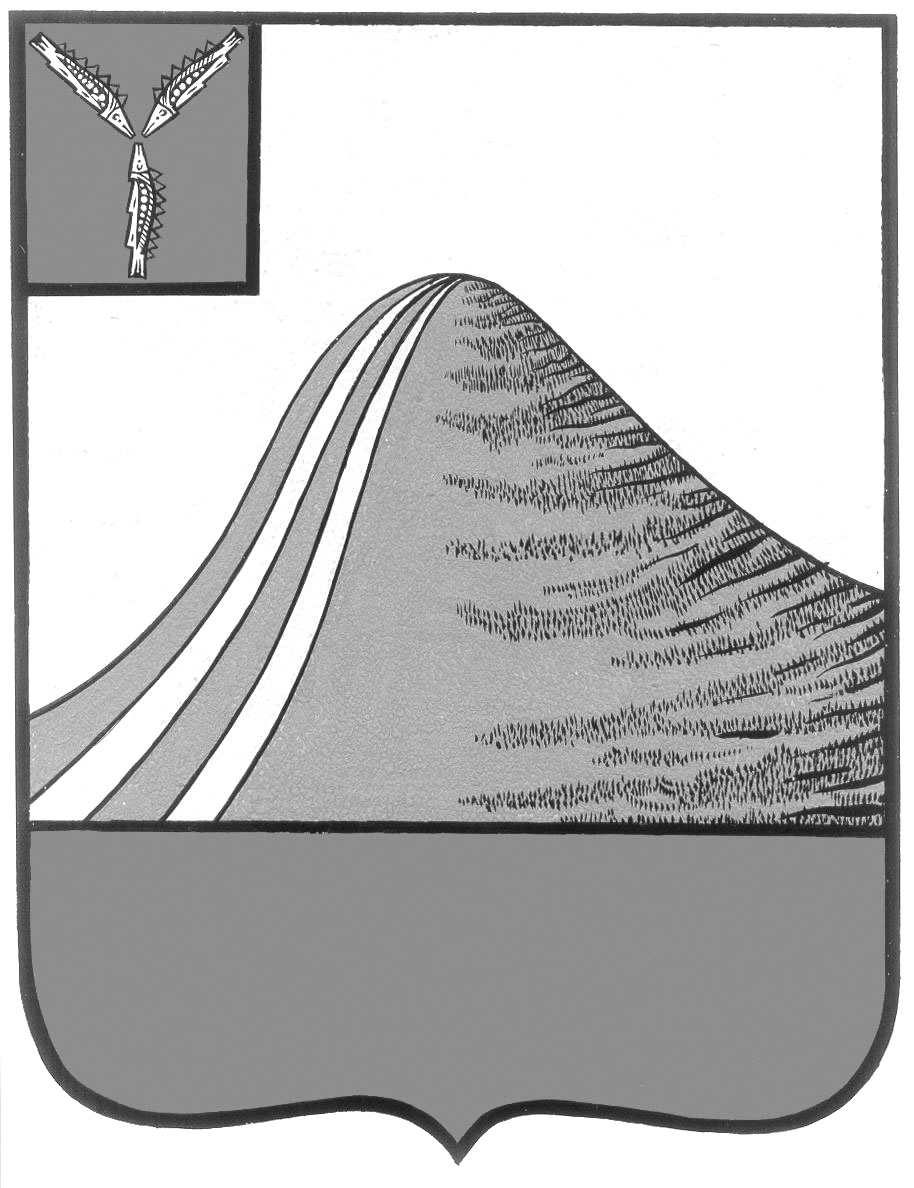 АДМИНИСТРАЦИЯ ЛЫСОГОРСКОГО МУНИЦИПАЛЬНОГО РАЙОНАСАРАТОВСКОЙ ОБЛАСТИП О С Т А Н О В Л Е Н И Еот 28 декабря 2022 года № 761р.п.Лысые ГорыОб утверждении муниципальной программы «Развитие образования в Лысогорском муниципальном районе Саратовской области на 2023-2025 годы»Наименование муниципальнойпрограммыМуниципальная программа «Развитие образования в Лысогорском муниципальном районе на 2023–2025 г. г.»  (далее - муниципальная программа)Ответственный исполнитель муниципальной программыуправление образования администрации Лысогорского муниципального районаСоисполнители муниципальнойпрограммыадминистрация Лысогорского муниципального районаУчастники муниципальнойпрограммы- муниципальные образовательные организации, подведомственные управлению образования администрации Лысогорского муниципального района;- управление образования администрации Лысогоского муниципального района Саратовской области;- администрация Лысогорского муниципального района Саратовской областиПодпрограммы муниципальной программыподпрограмма 1 «Развитие системы дошкольного образования Лысогорского муниципального района»;подпрограмма 2 «Развитие системы общего и дополнительного образования Лысогорского муниципального района».Программно-целевые инструменты муниципальнойпрограммыотсутствуютЦели муниципальнойпрограммыобеспечение доступности и вариативности качественных образовательных услуг с учетом современных вызовов к системе дошкольного и общего  образования района;обеспечение высокого качества  образования в соответствии с меняющимися запросами населения и перспективными задачами развития российского и регионального общества и экономикиЗадачи муниципальнойпрограммыформирование гибкой, подотчетной обществу системы непрерывного образования, развивающей человеческий потенциал, обеспечивающей текущие и перспективные потребности социально-экономического развития области и района;обеспечение максимально равной доступности услуг дошкольного, общего и дополнительного образования детей;модернизация образовательных программ в системах дошкольного, общего и дополнительного образования детей, направленная на достижение современного качества учебных результатов и результатов социализации;формирование инновационного характера кадровой политики и системы управления муниципальными бюджетными образовательными организациями;обеспечение безопасности обучающихся, воспитанников и работников образовательных организаций во время их трудовой и учебной деятельности;обеспечение эффективной системы по социализации и самореализации подростков, развитию потенциала детей;создание условий для проявления одаренными детьми выдающихся способностей;создание условий для максимального привлечения детей, подростков и сельской молодёжи  к систематическим занятиям физической культурой и спортом в урочное и во внеурочное время, популяризация здорового образа жизниЦелевые показатели муниципальнойпрограммыреализация муниципальной программы позволит достигнуть следующих целевых показателей:удельный вес детей дошкольного возраста, имеющих возможность получать услуги дошкольного образования, от общего количества детей в возрасте от 1,5 до 7 лет 100% в 2023-2025 г.г.;удельный вес педагогических и руководящих работников дошкольных образовательных организаций, прошедших курсы повышения квалификации и/или профессиональной переподготовки не менее 100 % в 2023-2025 г.г.;удельный вес обучающихся общеобразовательных организаций, которые обучаются в соответствии с требованиями федеральных государственных образовательных стандартов от общего количества обучающихся, 100% в 2023-2025 г.г.;увеличение удельного веса обучающихся общеобразовательных учреждений, освоивших программы основного общего образования, подтвердивших на государственной итоговой аттестации годовые отметки - с 80 %  в 2023 году до 90 % в 2025 году;повышение уровня соответствия результатов мониторинга достижений обучающихся, освоивших программы начального общего образования, показателям качества образовательного учреждения - с 95 % в 2023 году до 96 % в 2025 году;количество  участников регионального этапа всероссийской олимпиады школьников, научных конференций, конкурсов, фестивалей, интернет-марафонов, областного бала золотых медалистов  - 276 в 2023 году до 300 в 2025 году;обеспечение обучающихся 1-4 классов общеобразовательных организаций    бесплатным горячим питанием  - 100 % в 2023 – 2025 г.г.;обеспечение обучающихся общеобразовательных организаций    двухразовым горячим питанием  - 100 % в 2023 – 2025 г.г.;обеспечение воспитанниковструктурных подразделений муниципальных образовательных организаций и     дошкольных  образовательных организаций  трехразовым горячим питанием  -  100 % в 2023 – 2025 г.г.;увеличение числа детей в возрасте от 5 до 18 лет, охваченных дополнительными общеобразовательными программами,– 78 % в 2023 г. , 78,5 %- в 2024 г., 80 % – 2025 г., в том числе дополнительными общеразвивающими программами технической и естественнонаучной направленностей 25 %  в 2023 г.;обеспечение денежного вознаграждения за классное руководство педагогическим работникам муниципальных общеобразовательных организаций – 100 % в 2023–2025 г.г.внедрение модели цифровой образовательной среды с 78 % образовательных организаций в 2023 году до 80 % в 2025 г.;увеличение доли обучающихся, занимающихся физической культурой и спортом во внеурочное время,  с 86 % от общего числа обучающихся в 2023 г. , 92 % в 2025 г.;уменьшение образовательных организаций, в которых требуется капитальный и текущий ремонт, в общем количестве общеобразовательных организаций в 2023 г. – 100 %, в 2025 г. – 83 %.Этапы и сроки реализации муниципальнойпрограммы2023 – 2025 г. г.Объемы финансового обеспечения муниципальнойпрограммыобщий объем финансового обеспечения  муниципальной программы 943 727 077,0 руб.,из которых:областной бюджет – 783 560 860,0 руб.местный бюджет –160 166 217,0 руб.в 2023 году – 313 679 273,0 руб., в том числе:областной бюджет – 265 577 820,0 руб.местный бюджет – 48 101 453,0 руб.в 2024 году – 315 023 902,0 руб., в том числе:областной бюджет – 258 991 520,0 руб.местный бюджет – 56 032 382,0 руб.в 2025 году - 315 023 902,0 руб., в том числе:областной бюджет – 258 991 520,0 руб.местный бюджет –  56 032 382,0 руб.,в том числе:подпрограмма 1 «Развитие системы дошкольного образования Лысогорского муниципального района» – 142 649 981,0 руб.;подпрограмма 2 «Развитие системы общего и дополнительного образования Лысогорского муниципального района» – 801 077 096,0 руб.Ожидаемые результаты реализации муниципальной программыликвидация очередности в дошкольные образовательные организации для детей в возрасте от 1,5 до 7 лет;обучение по образовательным программам, соответствующим требованиям федеральных государственных образовательных стандартов дошкольногообразования, 100 % обучающихся дошкольных учреждений в 2023-2025 г.г.;обучение по общеобразовательным программам, соответствующим требованиям федеральных государственных образовательных стандартов, 100 % обучающихся 1-11-х классов  2023 – 2025 г. г.;привлечение в общеобразовательные организации района молодых педагогов;создание во всех общеобразовательных организациях района условий, соответствующих требованиям федеральных государственных образовательных стандартов и санитарным нормам и правилам, обеспечение безопасных условий для получения качественного образования;увеличение числа детей в возрасте от 5 до 18 лет, охваченных дополнительными общеобразовательными программами,– 78 %  в 2023 г. , 78,5 % - в 2024, 80 % – в 2025  г., в том числе дополнительными общеразвивающими программами технической и естественнонаучной направленностей до 25 % в 2025 г.;увеличение охвата детей, занимающихся физической культурой и спортом во внеурочное время, 86 % от общего числа обучающихся в 2023 г. , 92 % в 2025 г.Наименование подпрограммы«Развитие системы дошкольного образования Лысогорского муниципального района» (далее - подпрограмма)Ответственный исполнитель подпрограммыуправление образования администрации Лысогорского муниципального района Саратовской областиСоисполнители подпрограммыадминистрация Лысогорского муниципального района Саратовской областиЦели подпрограммыобеспечение государственных гарантий на получение дошкольного образования и повышение качества образовательных услуг, предоставляемых населению района системой дошкольного образованияЗадачи подпрограммыобеспечение доступности дошкольного образования;обеспечение высокого качества услуг дошкольного образования;обеспечение условий для реализации развивающих образовательных программ и внедрения системы оценки качества дошкольного образованияЦелевые показатели подпрограммыудельный вес детей дошкольного возраста, имеющих возможность получать услуги дошкольного образования, от общего количества детей в возрасте от 1,5 до 7лет, 100 % в  2023–2025 г.г.;удельный вес педагогических и руководящих работников дошкольных образовательных организаций, прошедших курсы повышения квалификации и/или профессиональной переподготовки не менее 100 % в 2023–2025 г.г.;удельный вес детей дошкольных образовательных организаций, охваченных горячим трехразовым питанием – 100 % в 2023–2025 г.г.;удельный вес педагогических и руководящих работников дошкольныхобразовательных организаций, прошедших курсы повышения квалификации - 100 % в 2023–2025 г.г.;удельный вес воспитанников дошкольных образовательных организаций, обучающихся по программам, соответствующим требованиям федерального государственного образовательного стандарта дошкольного образования, в общей численности воспитанников дошкольных образовательных организаций – 100% в 2023-2025 г.г.;удельный вес дошкольных образовательных организаций, принимающих участие в региональном мониторинге оценки качества дошкольного образования,  100 % в 2023-2025 г.г.Сроки и этапы реализации подпрограммы2023–2025 г.г.Объем и источники финансового обеспечения подпрограммыобщий объем финансового обеспечения муниципальной подпрограммы составляет –142 649 981,0 руб.из которых:областной бюджет – 81 393 021,0 руб.местный бюджет – 61 256 960,0 руб.2023 г. – 47 433 819,0 руб., в том числе:областной бюджет – 27 131 007,0 руб.местный бюджет – 20 302 812,0 руб.2024 г. – 47 608 081,0 руб., в том числе:областной бюджет – 27 131 007,00руб.местный бюджет – 20 477 074,0 руб.2025 г.– 47 608 081,0 руб., в том числе:областной бюджет – 27 131 007,0 руб.местный бюджет – 20 477 074,00руб.Ожидаемые результаты реализации подпрограммыобеспечение выполнения государственных гарантий общедоступности и бесплатности дошкольного образования;Наименование подпрограммы«Развитие системы общего и дополнительного образования Лысогорского муниципального района» (далее - подпрограмма)Ответственный исполнитель подпрограммыуправление образования администрации Лысогорского муниципального района Саратовской областиСоисполнители подпрограммыадминистрация Лысогорского муниципального района Саратовской областиЦели подпрограммыповышение доступности качественного общего и дополнительного образования, соответствующего требованиям инновационного развития экономики, современным потребностям граждан Лысогорского муниципального района и Саратовской областиЗадачи подпрограммыдостижение стратегических ориентиров национального  проекта «Образование»;повышение уровня качества образования и востребованности образовательных услуг;внедрение новой модели организации и финансирования сектора дополнительного образования детей;- создание современной и безопасной цифровой образовательной среды;- повышение безопасности и усиление антитеррористической защищенности муниципальных образовательных организаций Лысогорского муниципального района.Целевые показатели подпрограммыудельный вес обучающихся общеобразовательных организаций, которые обучаются в соответствии с требованиями федеральных государственных образовательных стандартов от общего количества обучающихся, 100% в 2023–2025 г.г.;увеличение удельного веса обучающихся общеобразовательных учреждений, освоивших программы основного общего образования, подтвердивших на государственной итоговой аттестации годовые отметки - с 80 % в 2023 году до 90 % в 2025 году;повышение уровня соответствия результатов мониторинга достижений обучающихся, освоивших программы начального общего образования, показателям качества образовательного учреждения - с 89 % в 2023 году до 95 % в 2025 году;количество  участников регионального этапа всероссийской олимпиады школьников, научных конференций, конкурсов, фестивалей, интернет-марафонов, областного бала золотых медалистов  - 276 в 2023 году до 300 в 2025 году;обеспечение обучающихся 1-4 классов общеобразовательных организаций    бесплатным горячим питанием  - 100 % в 2023–2025 г.г.;обеспечение обучающихся общеобразовательных организаций    двухразовым горячим питанием  - 100 % в 2023–2025 г.г.;обеспечение воспитанников структурных подразделений  муниципальных образовательных организаций  трехразовым горячим питанием  –  100 % в 2023–2025 г.г.;увеличение числа детей в возрасте от 5 до 18 лет, охваченных дополнительными общеобразовательными программами, – 78,5 % в 2023 г. , 80 % – в 2024 г., 80 % – в 2025 г., в том числе дополнительными общеразвивающими программами технической и естественнонаучной направленностей 25% в 2025 г.;обеспечение денежного вознаграждения за классное руководство педагогическим работникам муниципальных общеобразовательных организаций – 100 % в 2023-2025 г.г.;внедрение модели цифровой образовательной среды в 78 % образовательных организаций в 2023 году;создание условий для максимального привлечения 86 % детей, подростков и сельской молодёжи  к систематическим занятиям физической культурой и спортом в урочное и во внеурочное время в 2023 г.;проведение капитального и текущего ремонтов зданий не требуется, в общем количестве общеобразовательных организаций – 42,1 % в 2025 г. Сроки и этапы реализации подпрограммы2023–2025 г. г.Объем и источники финансового обеспечения подпрограммы (по годам)общий объем финансового обеспечения подпрограммы составляет 801 077 096,0 руб.из которых:областной бюджет – 702 167 839,0 руб.местный бюджет   – 98 909 257,0 руб.в 2023 году – 266 245 454,0 руб., в том числе:областной бюджет – 238 446 813,0 руб.местный бюджет – 27 798 641,0 руб.в 2024 году –  267 415 821,0 руб., в том числе:областной бюджет – 231 860 513,0 руб.местный бюджет  – 35 555 308,0 руб.в 2025 году -  267 415 821,0 руб., в том числе:областной бюджет – 231 860 513,0 руб.местный бюджет – 35 555 308,0 руб.Ожидаемые результаты реализации подпрограммыобучение по общеобразовательным программам, соответствующим требованиям федеральных государственных образовательных стандартов в 2023 – 2025 г. г. - 100%  обучающихся 1–11-х классов;привлечение в общеобразовательные организации молодых педагогов;обеспечение функционирования системы персонифицированного дополнительного образования детей, подразумевающей создание условий для максимального привлечения детей, подростков и сельской молодёжи  к систематическим занятиям физической культурой и спортом в урочное и во внеурочное время.КритерииПоказателиСоответствие направлениямгосударственной образовательной политикиСтепень соответствия направлениям государственной образовательной политикиЭффективность Программы развитияУлучшение, существенное обогащение, кардинальное преобразование существующейобразовательной ситуации в образовательных учреждениях районаЭффективность Программы развитияМониторинговые исследования, подтверждающие эффективность результатов реализацииПрограммы (бенчмаркинг)Эффективность Программы развитияЭффективность проведения исследования для развития кадрового потенциала (оптимизация методического обеспечения образовательногопроцесса;внедрение вариативных способов работыс информацией; создание дополнительных условий для проектирования путей профессиональной самореализации и самосовершенствования; внедрение технологий саморазвития  и самообразования и т.д.)Эффективность Программы развитияОтзывы о результатах реализации Программы развития (анкетирование, экспертные заключенияи др.)Эффективность Программы развитияИзменение удовлетворенности качеством образовательных услуг у обучающихся, родителей, педагогов.Эффективность Программы развитияОписание структуры, элементов, форм, графика и процедур реализации ПрограммыЭффективность Программы развитияНаличие диагностического инструментарияЭффективность Программы развитияРеалистичность получения итоговых результатов: соответствие миссии, ценностей, целей и задач Программы развития реальной образовательной ситуации в районе и в управление и иных образовательныхучреждениях.Эффективность Программы развитияИнструментальность (управляемость) Программой развития: наличие научно-организационногообеспечения, способов и плана действий подостижению результатов, сформированность образовательных ресурсов и т.д.Эффективность Программы развитияВозможность реализовать основные задачи и проекты Программы развития в любомобразовательном учреждении районаЭффективность Программы развитияДоказательства востребованности результатов реализации Программы развития, основанные на мнении родителей, педагогической общественности.Эффективность Программы развитияСформированность материально-технической базыдля реализации Программы развитияЭффективность Программы развитияГотовность кадрового потенциала для реализации Программы развитияЭффективность Программы развитияСформированность механизмов взаимодействия с сетевыми партнерамиЭффективность Программы развитияСформированность ресурсной базы дляобеспечения информационных потоковЭффективность Программы развитияСоздание служб сопровождения реализации проектов Программы развития и определениекураторов проектовЭффективность Программы развитияСформированность информационного банка данныхЭффективность Программы развитияСформированность внешних информационных каналов (Интернет-ресурсы, СМИ, ТВ, открытые мероприятия и т.д.)Эффективность Программы развитияСтепень разнообразия видов, форм,информационного пространства для всех участников реализации Программы развитияЭффективность Программы развитияСформированность документов, поддерживающих деятельность по развитию информационного пространства муниципальной образовательной системыЭффективность Программы развитияКоличество инновационных площадок среди образовательных учреждений района, вклад инновационных площадок в развитие муниципальной системы образования и системыобразования Саратовской областиN п/пНаименование программы, подпрограммы, наименование показателяЕдиница измеренияЗначение показателейЗначение показателейЗначение показателейЗначение показателейN п/пНаименование программы, подпрограммы, наименование показателяЕдиница измерения2023 г2024 г2024 г2025 гМуниципальная программа  «Развитие образования в Лысогорском муниципальном районе на 2023-2025 годы»Муниципальная программа  «Развитие образования в Лысогорском муниципальном районе на 2023-2025 годы»Муниципальная программа  «Развитие образования в Лысогорском муниципальном районе на 2023-2025 годы»Муниципальная программа  «Развитие образования в Лысогорском муниципальном районе на 2023-2025 годы»Муниципальная программа  «Развитие образования в Лысогорском муниципальном районе на 2023-2025 годы»Муниципальная программа  «Развитие образования в Лысогорском муниципальном районе на 2023-2025 годы»Муниципальная программа  «Развитие образования в Лысогорском муниципальном районе на 2023-2025 годы»1.Доля детей дошкольного возраста, имеющих возможность получать услуги дошкольного образования, от общего количества детей в возрасте от 1,5  до 7 лет%1001001001002.Доля педагогических и руководящих работников дошкольных образовательных организаций, прошедших курсы повышения квалификации и/или профессиональной переподготовки %1001001001003.Доля  обучающихся общеобразовательных организаций, которые обучаются в соответствии с требованиями федеральных государственных образовательных стандартов от общего количества обучающихся%1001001001004.Доля обучающихся общеобразовательных учреждений, освоивших программы основного общего образования, подтвердивших на государственной итоговой аттестации годовые отметки %748080905.Уровень соответствия результатов мониторинга достижений обучающихся, освоивших программы начального общего образования, показателям качества образовательного учреждения %899595956.Обеспечение обучающихся 1-4 классов общеобразовательных организаций    бесплатным горячим питанием   %1001001001007. Обеспечение обучающихся общеобразовательных организаций    двухразовым горячим питанием   %1001001001008.Обеспечение воспитанниковструктурных подразделений  муниципальных образовательных организаций и дошкольных образовательных организаций  трехразовым горячим питанием   %1001001001009.Доля детей в возрасте от 5 до 18 лет, охваченных дополнительными общеобразовательными программами, в том числе дополнительными общеразвивающими программами технической и естественнонаучной направленности%782578,52578,525802510.Обеспечение комплекса организационных, методических и контрольных мероприятий, направленных на сохранение кадрового потенциала, повышение престижности и привлекательности работы в учреждениях %10010010010011.Обеспечение денежного вознаграждения за классное руководство педагогическим работникам муниципальных общеобразовательных организаций %10010010010012.Внедрение модели цифровой образовательной среды в  образовательные организации%7878788013.Доля обучающихся, занимающихся физической культурой и спортом во внеурочное время %8686869214.Доля образовательных организаций, в которых не требуется проведение капитального и текущего ремонта зданий %000015.Доля общеобразовательных организаций, в которых требуется техническое переоборудование систем теплоснабжения с установкой индивидуального источника%000016.  Доля обучающихся, принявших участие в муниципальных этапах региональных и  всероссийских мероприятий с одаренными детьми%2828283017.Доля образовательных организаций, в которых реализованы средства, направленные на укрепление материально-технической базы муниципальных образовательных организаций %100100100100Подпрограмма 1 «Развитие системы дошкольного образования Лысогорского муниципального района»Подпрограмма 1 «Развитие системы дошкольного образования Лысогорского муниципального района»Подпрограмма 1 «Развитие системы дошкольного образования Лысогорского муниципального района»Подпрограмма 1 «Развитие системы дошкольного образования Лысогорского муниципального района»Подпрограмма 1 «Развитие системы дошкольного образования Лысогорского муниципального района»Подпрограмма 1 «Развитие системы дошкольного образования Лысогорского муниципального района»Подпрограмма 1 «Развитие системы дошкольного образования Лысогорского муниципального района»1.1.Удельный вес детей дошкольного возраста, имеющих возможность получать услуги дошкольного образования, от общего количества детей в возрасте от 1,5 до 7 лет%100 1001001001.2.Удельный вес педагогических и руководящих работников дошкольных образовательных организаций, прошедших курсы повышения квалификации и/или профессиональной переподготовки%1001001001001.3.Удельный вес детей дошкольных образовательных организаций, охваченных горячим трехразовым питанием %1001001001001.4.Удельный вес воспитанников дошкольных образовательных организаций, обучающихся по программам, соответствующим требованиям федерального государственного образовательного стандарта дошкольного образования, в общей численности воспитанников дошкольных образовательных организаций%1001001001001.5.Удельный вес дошкольных образовательных организаций, принимающих участие в региональном мониторинге оценки качества дошкольного образования%1001001001001.6.Доля образовательных организаций, в которых не требуется проведение капитального и текущего ремонтов зданий%02530301.7.Доля дошкольных образовательных организаций, в которых реализованы средства, направленные на укрепление материально-технической базы %100100100100Подпрограмма 2 «Развитие системы общего и дополнительного образования Лысогорского муниципального района»Подпрограмма 2 «Развитие системы общего и дополнительного образования Лысогорского муниципального района»Подпрограмма 2 «Развитие системы общего и дополнительного образования Лысогорского муниципального района»Подпрограмма 2 «Развитие системы общего и дополнительного образования Лысогорского муниципального района»Подпрограмма 2 «Развитие системы общего и дополнительного образования Лысогорского муниципального района»Подпрограмма 2 «Развитие системы общего и дополнительного образования Лысогорского муниципального района»Подпрограмма 2 «Развитие системы общего и дополнительного образования Лысогорского муниципального района»2.1.Доля общеобразовательных организаций, соответствующих требованиям федеральных государственных образовательных стандартов, в общем числе общеобразовательных организаций%1001001001002.2.Доля обучающихся общеобразовательных учреждений, освоивших программы основного общего образования, подтвердивших на государственной  итоговой аттестации годовые отметки %748090902.3.Доля соответствия результатов мониторинга достижений обучающихся, освоивших программы начального общего образования, показателям качества образовательного учреждения %708995952.4.Доля обучающихся 1-4 классов общеобразовательных организаций, получающих бесплатное горячее питание%1001001001002.5.Удельный вес обучающихся муниципальных общеобразовательных организаций, охваченных двухразовым горячим питанием%1001001001002.6.Удельный вес воспитанников структурных подразделений муниципальных общеобразовательных организаций, охваченных трехразовым горячим питанием%1001001001002.7.Увеличение числа детей в возрасте от 5 до 18 лет, охваченных дополнительными общеобразовательными программами, в том числе дополнительными общеразвивающими программами техническойи естественнонаучной направленностей %782578,525802580252.8.Обеспечение денежного вознаграждения за классное руководство педагогическим работникам муниципальных общеобразовательных организаций%1001001001002.9.Доля образовательных учреждений, в которых внедрена модель цифровой образовательной среды %787880802.10.   Доля детей, занимающихся физической культурой и спортом во внеурочное время %8686 92922.11.  Доля образовательных организаций, в которых  требуется проведение текущего и капитального ремонтов%047,463,163,12.12.   Доля образовательных организаций, в которых требуется капитальный ремонт крыши, в общем количестве общеобразовательных организаций%5,242,1002.13. Доля обучающихся, принявших участие в муниципальных этапах региональных и  всероссийских мероприятий с одаренными детьми%282830302.14.Доля образовательных организаций, в которых реализованы средства, направленные на укрепление материально-технической базы %100100100100N п/пВид нормативного правового актаОсновные положения нормативного правового актаОтветственный исполнитель и соисполнителиОжидаемые сроки принятияПодпрограмма 1 «Развитие системы дошкольного образования Лысогорского муниципального района»Подпрограмма 1 «Развитие системы дошкольного образования Лысогорского муниципального района»Подпрограмма 1 «Развитие системы дошкольного образования Лысогорского муниципального района»Подпрограмма 1 «Развитие системы дошкольного образования Лысогорского муниципального района»Подпрограмма 1 «Развитие системы дошкольного образования Лысогорского муниципального района»Основное мероприятие 1.1. «Обеспечение деятельности дошкольных образовательных организаций»Основное мероприятие 1.1. «Обеспечение деятельности дошкольных образовательных организаций»Основное мероприятие 1.1. «Обеспечение деятельности дошкольных образовательных организаций»Основное мероприятие 1.1. «Обеспечение деятельности дошкольных образовательных организаций»Основное мероприятие 1.1. «Обеспечение деятельности дошкольных образовательных организаций»1.Приказ управления образования администрации Лысогорского муниципального районаО реализации системы мер по развитию системы дошкольного образования, включающих открытие структурных подразделений дошкольного образования на базе общеобразовательных организацийУправление образования администрации Лысогорского муниципального района2023- 2025 г.г.2.Постановление администрации Лысогорского муниципального районаО распределении средств на обеспечение деятельности  муниципальных дошкольных образовательных организацийАдминистрация Лысогорского муниципального района Саратовской области2023- 2025 г.г.Основное мероприятие 1.2. «Организация предоставления питания в дошкольных образовательных организациях»Основное мероприятие 1.2. «Организация предоставления питания в дошкольных образовательных организациях»Основное мероприятие 1.2. «Организация предоставления питания в дошкольных образовательных организациях»Основное мероприятие 1.2. «Организация предоставления питания в дошкольных образовательных организациях»Основное мероприятие 1.2. «Организация предоставления питания в дошкольных образовательных организациях»3.Постановление администрации Лысогорского муниципального районаО распределении средств на предоставление питания в дошкольных образовательных организацияхАдминистрация Лысогорского муниципального района Саратовской области2023- 2025 г.г.Основное мероприятие 1.3. «Капитальный ремонт и текущий ремонты дошкольных образовательных организаций»Основное мероприятие 1.3. «Капитальный ремонт и текущий ремонты дошкольных образовательных организаций»Основное мероприятие 1.3. «Капитальный ремонт и текущий ремонты дошкольных образовательных организаций»Основное мероприятие 1.3. «Капитальный ремонт и текущий ремонты дошкольных образовательных организаций»Основное мероприятие 1.3. «Капитальный ремонт и текущий ремонты дошкольных образовательных организаций»4.Постановление администрации Лысогорского муниципального районаО распределении средств накапитальный и текущий ремонты дошкольных образовательных организаций согласно региональной программе капитального и текущего ремонтов образовательных организацийАдминистрация Лысогорского муниципального района Саратовской области2023- 2025 г.г.Подпрограмма 2«Развитие системы общего и дополнительного образования Лысогорского муниципального района»Подпрограмма 2«Развитие системы общего и дополнительного образования Лысогорского муниципального района»Подпрограмма 2«Развитие системы общего и дополнительного образования Лысогорского муниципального района»Подпрограмма 2«Развитие системы общего и дополнительного образования Лысогорского муниципального района»Подпрограмма 2«Развитие системы общего и дополнительного образования Лысогорского муниципального района»Основное мероприятие 2.1 «Развитие системы  общего образования, соответствующей современным требованиям, обеспечение деятельности общеобразовательных организаций»Основное мероприятие 2.1 «Развитие системы  общего образования, соответствующей современным требованиям, обеспечение деятельности общеобразовательных организаций»Основное мероприятие 2.1 «Развитие системы  общего образования, соответствующей современным требованиям, обеспечение деятельности общеобразовательных организаций»Основное мероприятие 2.1 «Развитие системы  общего образования, соответствующей современным требованиям, обеспечение деятельности общеобразовательных организаций»Основное мероприятие 2.1 «Развитие системы  общего образования, соответствующей современным требованиям, обеспечение деятельности общеобразовательных организаций»5.Постановление администрации Лысогорского муниципального районаО распределении средств на обеспечение деятельности  муниципальных общеобразовательных организаций Администрация Лысогорского муниципального района,муниципальные дошкольные образовательные организации2023-2025 г.г.Основное мероприятие 2.2. «Обеспечение соответствия муниципальных образовательных организаций требованиям федеральных государственных образовательных стандартов, санитарным нормам и правилам, требованиям противопожарной и антитеррористической безопасности»Основное мероприятие 2.2. «Обеспечение соответствия муниципальных образовательных организаций требованиям федеральных государственных образовательных стандартов, санитарным нормам и правилам, требованиям противопожарной и антитеррористической безопасности»Основное мероприятие 2.2. «Обеспечение соответствия муниципальных образовательных организаций требованиям федеральных государственных образовательных стандартов, санитарным нормам и правилам, требованиям противопожарной и антитеррористической безопасности»Основное мероприятие 2.2. «Обеспечение соответствия муниципальных образовательных организаций требованиям федеральных государственных образовательных стандартов, санитарным нормам и правилам, требованиям противопожарной и антитеррористической безопасности»Основное мероприятие 2.2. «Обеспечение соответствия муниципальных образовательных организаций требованиям федеральных государственных образовательных стандартов, санитарным нормам и правилам, требованиям противопожарной и антитеррористической безопасности»6.Приказ управления образования администрации Лысогорского муниципального районаО проведении мероприятий по приведению  в соответствие с требованиями стандартов, санитарных норм и правил, требований противопожарной и антитеррористической безопасности образовательных организацийУправление образования администрации Лысогорского муниципального района2023-2025 г.г.«Основное мероприятие 2.3. «Организация предоставления бесплатного горячего питания обучающихся, получающих начальное общее образование в государственных и муниципальных образовательных организациях»«Основное мероприятие 2.3. «Организация предоставления бесплатного горячего питания обучающихся, получающих начальное общее образование в государственных и муниципальных образовательных организациях»«Основное мероприятие 2.3. «Организация предоставления бесплатного горячего питания обучающихся, получающих начальное общее образование в государственных и муниципальных образовательных организациях»«Основное мероприятие 2.3. «Организация предоставления бесплатного горячего питания обучающихся, получающих начальное общее образование в государственных и муниципальных образовательных организациях»«Основное мероприятие 2.3. «Организация предоставления бесплатного горячего питания обучающихся, получающих начальное общее образование в государственных и муниципальных образовательных организациях»7.Постановление администрации  Лысогорского муниципального районаО распределении средств на расходы, связанные с  организацией горячего питания для школьников 1-4 классов муниципальных общеобразовательных организацийАдминистрация Лысогорского муниципального района2023 г.-2025 г.г.Основное мероприятие 2.4. «Реализация регионального проекта (программы) в целях выполнения задач федерального проекта «Современная школа»Основное мероприятие 2.4. «Реализация регионального проекта (программы) в целях выполнения задач федерального проекта «Современная школа»Основное мероприятие 2.4. «Реализация регионального проекта (программы) в целях выполнения задач федерального проекта «Современная школа»Основное мероприятие 2.4. «Реализация регионального проекта (программы) в целях выполнения задач федерального проекта «Современная школа»Основное мероприятие 2.4. «Реализация регионального проекта (программы) в целях выполнения задач федерального проекта «Современная школа»8.Постановление администрации  Лысогорского муниципального районаО распределении средств на расходы, связанные с обеспечением условий для создания центров образования цифрового и гуманитарного профилей, естественно-научной и технологической направленностей  «Точка роста»   в МБОУ «СОШ № 2 р.п. Лысые Горы», МБОУ «СОШ п. Октябрьский», МБОУ «СОШ с. Широкий Карамыш», МБОУ «СОШ с. Большие Копены», МБОУ «СОШ с. Большая Дмитриевка», МБОУ «СОШ № 1 р.п. Лысые Горы», МБОУ «СОШ им. И.Ф.Шаменкова с. Большая Рельня»Администрация Лысогорского муниципального района2023-2025 г.г.Основное мероприятие 2.5.«Реализация регионального проекта (программы) в целях выполнения задач федерального проекта «Цифровая образовательная среда»Основное мероприятие 2.5.«Реализация регионального проекта (программы) в целях выполнения задач федерального проекта «Цифровая образовательная среда»Основное мероприятие 2.5.«Реализация регионального проекта (программы) в целях выполнения задач федерального проекта «Цифровая образовательная среда»Основное мероприятие 2.5.«Реализация регионального проекта (программы) в целях выполнения задач федерального проекта «Цифровая образовательная среда»Основное мероприятие 2.5.«Реализация регионального проекта (программы) в целях выполнения задач федерального проекта «Цифровая образовательная среда»9Постановление администрации  Лысогорского муниципального районаО распределении средств на расходы, связанные с обеспечением условий для создания центров образования цифрового и гуманитарного профилей, естественно-научной и технологической направленностей  «Точка роста»   в МБОУ «СОШ № 2 р.п. Лысые Горы», МБОУ «СОШ п. Октябрьский», МБОУ «СОШ с. Широкий Карамыш», МБОУ «СОШ с. Большие Копены», МБОУ «СОШ с. Большая Дмитриевка», МБОУ «СОШ № 1 р.п. Лысые Горы», МБОУ «СОШ им. И.Ф.Шаменкова с. Большая Рельня»Администрация Лысогорского муниципального района2023-2025 г.г.10.Постановление администрации  Лысогорского муниципального районаО распределении средств на расходы, связанные с  функционирования центров цифровой образовательной среды Администрация Лысогорского муниципального района2023 – 2025 г.г.Основное мероприятие 2.6. «Развитие системы дополнительного образования, соответствующей современным требованиям, обеспечение деятельности организации дополнительного образования»Основное мероприятие 2.6. «Развитие системы дополнительного образования, соответствующей современным требованиям, обеспечение деятельности организации дополнительного образования»Основное мероприятие 2.6. «Развитие системы дополнительного образования, соответствующей современным требованиям, обеспечение деятельности организации дополнительного образования»Основное мероприятие 2.6. «Развитие системы дополнительного образования, соответствующей современным требованиям, обеспечение деятельности организации дополнительного образования»Основное мероприятие 2.6. «Развитие системы дополнительного образования, соответствующей современным требованиям, обеспечение деятельности организации дополнительного образования»11.Постановление администрации Лысогорского муниципального районаО распределении средств на обеспечение деятельности МБУ ДО «Центр дополнительного образования для детей» р.п. Лысые Горы Саратовской областиАдминистрация Лысогорскогомуниципального района,муниципальные дошкольные образовательные организации2023-2025 г.г.N п/пНомер и наименование мероприятияНомер и наименование мероприятияОтветственный исполнитель, соисполнитель, участник муниципальной программы (соисполнитель подпрограммы)СрокСрокСрокОжидаемый непосредственный результат, показатель (краткое описание)Последствия нереализации муниципальной программы и основного мероприятияСвязь с целевыми показателями муниципальной программы (подпрограммы)N п/пНомер и наименование мероприятияНомер и наименование мероприятияОтветственный исполнитель, соисполнитель, участник муниципальной программы (соисполнитель подпрограммы)начала реализацииначала реализацииокончания реализацииОжидаемый непосредственный результат, показатель (краткое описание)Последствия нереализации муниципальной программы и основного мероприятияСвязь с целевыми показателями муниципальной программы (подпрограммы)Подпрограмма 1 «Развитие системы дошкольного образования Лысогорского муниципального района»Подпрограмма 1 «Развитие системы дошкольного образования Лысогорского муниципального района»Подпрограмма 1 «Развитие системы дошкольного образования Лысогорского муниципального района»Подпрограмма 1 «Развитие системы дошкольного образования Лысогорского муниципального района»Подпрограмма 1 «Развитие системы дошкольного образования Лысогорского муниципального района»Подпрограмма 1 «Развитие системы дошкольного образования Лысогорского муниципального района»Подпрограмма 1 «Развитие системы дошкольного образования Лысогорского муниципального района»Подпрограмма 1 «Развитие системы дошкольного образования Лысогорского муниципального района»Подпрограмма 1 «Развитие системы дошкольного образования Лысогорского муниципального района»Подпрограмма 1 «Развитие системы дошкольного образования Лысогорского муниципального района»1.1.Основное мероприятие 1.1«Обеспечение деятельности дошкольных образовательных организаций»Основное мероприятие 1.1«Обеспечение деятельности дошкольных образовательных организаций»Администрация Лысогорского муниципального района202320232025Удовлетворение потребности населения в услугах системы дошкольного образования; ликвидация очередности в дошкольные образовательные организации для детей в возрасте   от 1,5 до 7 летНаличие очередности в дошкольные образовательные организации  района,рост социальной напряженностиУдельный вес детей дошкольного возраста, имеющих возможность получать услуги дошкольного образования, от общего количества детей в возрасте от 1,5 до 7 лет (пункты 1.1., 1.2.,1.4., 1.5.)1.2.Основное мероприятие 1.2«Организация предоставления питания в дошкольных образовательных организациях»Основное мероприятие 1.2«Организация предоставления питания в дошкольных образовательных организациях»Администрация Лысогорского муниципального района202320232025Организация полноценного, сбалансированного питания детейНедостаточная организация сбалансированного детского питания в образовательных учрежденияхУдельный вес детей дошкольных образовательных организаций, охваченных горячим трехразовым питаниемв возрасте от 1,5 до 7 лет (пункт 1.3.)1.3.Основное мероприятие 1.3. «Капитальный  и текущий ремонты дошкольных образовательных организаций»Основное мероприятие 1.3. «Капитальный  и текущий ремонты дошкольных образовательных организаций»Управление образования администрации Лысогорского муниципального района202320232025доведение средств на счета образовательных учреждений  невыполнение сроков доведения средств на счета образовательных учреждений Доля образовательных организаций, в которых не требуется проведение капитального и текущего ремонта зданий (пункт 1.6) Подпрограмма 2 «Развитие системы общего и дополнительного образования Лысогорского муниципального района» Подпрограмма 2 «Развитие системы общего и дополнительного образования Лысогорского муниципального района» Подпрограмма 2 «Развитие системы общего и дополнительного образования Лысогорского муниципального района» Подпрограмма 2 «Развитие системы общего и дополнительного образования Лысогорского муниципального района» Подпрограмма 2 «Развитие системы общего и дополнительного образования Лысогорского муниципального района» Подпрограмма 2 «Развитие системы общего и дополнительного образования Лысогорского муниципального района» Подпрограмма 2 «Развитие системы общего и дополнительного образования Лысогорского муниципального района» Подпрограмма 2 «Развитие системы общего и дополнительного образования Лысогорского муниципального района» Подпрограмма 2 «Развитие системы общего и дополнительного образования Лысогорского муниципального района» Подпрограмма 2 «Развитие системы общего и дополнительного образования Лысогорского муниципального района»2.1.Основное мероприятие 2.1 «Развитие системы общего образования,  соответствующей современным требованиям, обеспечение деятельности общеобразовательных организаций»Управление образования администрации Лысогорского муниципального районаУправление образования администрации Лысогорского муниципального районаУправление образования администрации Лысогорского муниципального района20232025Создание во всех общеобразовательных организациях условий, соответствующих требованиям федеральных государственных образовательных стандартов;невыполнение сроков доведения средств на счета образовательных учреждений Удельный вес обучающихся общеобразовательных организаций, которые обучаются в соответствии с требованиями федеральных государственных образовательных стандартов в общем количестве обучающихся (пункты 2.1,2.2., 2.3., 2.13.)2.2.Основное мероприятие 2.2. «Обеспечение соответствия муниципальных образовательных организаций требованиям федеральных государственных образовательных стандартов, санитарным нормам и правилам, требованиям противопожарной и антитеррористической безопасности»Управление образования администрации Лысогорского муниципального районаУправление образования администрации Лысогорского муниципального районаУправление образования администрации Лысогорского муниципального района20232025Приведение в соответствие со стандартами, санитарными нормами, правилами и требованиями противопожарной и антитеррористической безопасности организаций  общего образования и дополнительного образования,  невыполнение сроков доведения средств на счета образовательных учрежденийУдельный вес общеобразовательных организаций, соответствующих требованиям федеральных государственных образовательных стандартов, в общем числе общеобразовательных организаций (пункт2.1.)2.3.Основное мероприятие 2.3. «Организация предоставления питания отдельным категориям обучающихся»Управление образования администрации Лысогорского муниципального районаУправление образования администрации Лысогорского муниципального районаУправление образования администрации Лысогорского муниципального района20232025Обеспечение бесплатным горячим питанием отдельным категориям обучающихся начального, основного, среднего образованияневыполнение сроков доведения средств на счета образовательных учрежденийДоля обучающихся льготной категории общеобразовательных организаций, получающих бесплатное горячее питание (пункт 2,5.,2.6.)2.4.«Основное мероприятие 2.4. «Реализация регионального проекта (программы) в целях выполнения задач федерального проекта «Современная школа»Управление образования администрации Лысогорского муниципального районаУправление образования администрации Лысогорского муниципального районаУправление образования администрации Лысогорского муниципального района20232025Обеспечение деятельности центров цифрового и гуманитарного профилей.Открытие центров образования естественно-научной и технологической направленностей. Открытие центров образования естественно-научной и технологической направленностей  на базе МБОУ «СОШ с. Большие Копены», МБОУ «СОШ с. Большая Дмитриевка», МБОУ «СОШ № 1 р.п. Лысые Горы», МБОУ «СОШ им. И.Ф.Шаменкова с. Большая Рельня»невыполнение сроков доведения средств на счета образовательных учрежденийУдельный вес общеобразовательных организаций, на базе которых открыт  центр цифрового и гуманитарного профилей «Точка роста» (пункт 2.7.)Удельный вес общеобразовательных организаций, на базе которых открыт  центр «Точка роста» (пункт 2.7.)Удельный вес общеобразовательных организаций, на базе которых открыт  центр «Точка роста» (пункт 2.7.)2.5.Основное мероприятие 2.5. «Обеспечение условий для функционирования центров цифровой образовательной среды в общеобразовательных организациях»Управление образования администрации Лысогорского муниципального районаУправление образования администрации Лысогорского муниципального районаУправление образования администрации Лысогорского муниципального района20232025Обеспечение деятельности центров цифровой образовательной среды в МБОУ «СОШ № 1 р.п. Лысые Горы», МБОУ «СОШ № 2 р.п. Лысые Горы»невыполнение сроков доведения средств на счета образовательных учрежденийУдельный вес образовательных организаций, реализующих программы общего и дополнительного образования, осуществляющих образовательную деятельность с использованием федеральной информационно – сервисной платформы ЦОС (пункт  2.9.)2.6.Основное мероприятие 2.6. «Развитие системы дополнительного образования, соответствующей современным требованиям, обеспечение деятельности организации дополнительного образования»Управление образования администрации Лысогорского муниципального районаУправление образования администрации Лысогорского муниципального районаУправление образования администрации Лысогорского муниципального района20232025Создание во всех общеобразовательных организациях условий для реализации программ дополнительного образованияневыполнение сроков доведения средств на счета образовательных учреждений Удельный вес детей, охваченных образовательными программами дополнительного образования, в общей численности обучающихся 5-18 лет (пункт 2.7.)НаименованиеОтветственный исполнитель , соисполнитель, участник муниципальной  программы (соисполнитель подпрограммы) (далее - исполнитель)Источники финансового обеспеченияОбъемы финансового обеспечения (всего рублей)1год реализациигод реализациигод реализацииНаименованиеОтветственный исполнитель , соисполнитель, участник муниципальной  программы (соисполнитель подпрограммы) (далее - исполнитель)Источники финансового обеспеченияОбъемы финансового обеспечения (всего рублей)12023 г.2024 г.2025 г.1234567Муниципальная программа Развитие образования в Лысогорском муниципальном районе на  2020-2022 г.г.Управление образования администрации Лысогорского районавсего943727077313679273315023902315023902Муниципальная программа Развитие образования в Лысогорском муниципальном районе на  2020-2022 г.г.Управление образования администрации Лысогорского районаобластной бюджет783560860265577820258991520258991520Муниципальная программа Развитие образования в Лысогорском муниципальном районе на  2020-2022 г.г.Управление образования администрации Лысогорского районаместный бюджет 16016621748 101 453,00 56 032 382,00 56 032 382,00 Подпрограмма 1 «Развитие системы дошкольного образования Лысогорского муниципального района»Управление образования администрации Лысогорского районавсего14264998147 433 819,0047 608 081,0047 608 081,00 Подпрограмма 1 «Развитие системы дошкольного образования Лысогорского муниципального района»Управление образования администрации Лысогорского районаобластной бюджет8139302127 131 007,0027 131 007,0027 131 007,00 Подпрограмма 1 «Развитие системы дошкольного образования Лысогорского муниципального района»Управление образования администрации Лысогорского районаместный бюджет6125696020 302 812,0020 477 074,0020 477 074,00Основное мероприятие 1.1. «Обеспечение деятельности дошкольных образовательных организаций»Управление образования администрации Лысогорского муниципального районавсего13770080345 784 093,0045 958 355,0045 958 355,00Основное мероприятие 1.1. «Обеспечение деятельности дошкольных образовательных организаций»Управление образования администрации Лысогорского муниципального районаобластной бюджет8042190026 807 300,0026 807 300,0026 807 300,00Основное мероприятие 1.1. «Обеспечение деятельности дошкольных образовательных организаций»Управление образования администрации Лысогорского муниципального районаместный бюджет  5727890318 976 793,0019 151 055,0019 151 055,00Основное мероприятие 1.2. «Организация предоставления питания в дошкольных образовательных организациях»Управление образования администрации Лысогорского муниципального районавсего31037971 034 599,001 034 599,001 034 599,00Основное мероприятие 1.2. «Организация предоставления питания в дошкольных образовательных организациях»Управление образования администрации Лысогорского муниципального районаобластной бюджет 971121323 707,00323 707,00323 707,00Основное мероприятие 1.2. «Организация предоставления питания в дошкольных образовательных организациях»Управление образования администрации Лысогорского муниципального районаместный бюджет 2132676710 892,00710 892,00710 892,00Основное мероприятие 1.3. «Капитальный ремонт и текущий ремонты дошкольных образовательных организаций»Управление образования администрации Лысогорского муниципального районавсего1845381615 127,00615 127,00615 127,00Основное мероприятие 1.3. «Капитальный ремонт и текущий ремонты дошкольных образовательных организаций»Управление образования администрации Лысогорского муниципального районаобластной бюджет000000000000000000000000Основное мероприятие 1.3. «Капитальный ремонт и текущий ремонты дошкольных образовательных организаций»Управление образования администрации Лысогорского муниципального районаместный бюджет 1845381615 127,00615 127,00615 127,00Подпрограмма 2«Развитие системы общего и дополнительного образования Лысогорского муниципального района»Управление образования администрации Лысогорского муниципального районавсего801077096266245454267415821267415821Подпрограмма 2«Развитие системы общего и дополнительного образования Лысогорского муниципального района»Управление образования администрации Лысогорского муниципального районаобластной бюджет 702167839238446813231860513231860513Подпрограмма 2«Развитие системы общего и дополнительного образования Лысогорского муниципального района»Управление образования администрации Лысогорского муниципального районаместный бюджет98909257277986413555530835555308Основное мероприятие 2.1. «Развитие системы общего образования, соответствующей современным требованиям, обеспечение деятельности общеобразовательных организаций»Управление образования администрации Лысогорского муниципального районавсего707686745228 598 017,00235 912 684,00235 912 684,00Основное мероприятие 2.1. «Развитие системы общего образования, соответствующей современным требованиям, обеспечение деятельности общеобразовательных организаций»Управление образования администрации Лысогорского муниципального районаобластной бюджет629980060210288020209846020209846020Основное мероприятие 2.1. «Развитие системы общего образования, соответствующей современным требованиям, обеспечение деятельности общеобразовательных организаций»Управление образования администрации Лысогорского муниципального районаместный бюджет 7770668520 731 117,0028 487 784,0028 487 784,00Основное мероприятие 2.2.«Обеспечение соответствия муниципальных  образовательных организаций требованиям федеральных государственных образовательных стандартов, санитарным нормам и правилам, требованиям противопожарной и антитеррористической безопасности»Управление образования администрации Лысогорского муниципального районавсего77428262 580 942,002 580 942,002 580 942,00Основное мероприятие 2.2.«Обеспечение соответствия муниципальных  образовательных организаций требованиям федеральных государственных образовательных стандартов, санитарным нормам и правилам, требованиям противопожарной и антитеррористической безопасности»Управление образования администрации Лысогорского муниципального районаместный бюджет77428262 580 942,002 580 942,002 580 942,00Основное мероприятие 2.3. «Организация предоставления питания отдельным категориям обучающихся»Управление образования администрации Лысогорского муниципального районавсего115857753 861 925,003 861 925,003 861 925,00Основное мероприятие 2.3. «Организация предоставления питания отдельным категориям обучающихся»Управление образования администрации Лысогорского муниципального районаобластной бюджет103235793 441 193,003 441 193,003 441 193,00Основное мероприятие 2.3. «Организация предоставления питания отдельным категориям обучающихся»Управление образования администрации Лысогорского муниципального районаместный бюджет 1262196420732420732420732Основное мероприятие 2.4. «Реализация регионального проекта (программы) в целях выполнения задач федерального проекта «Современная школа»Управление образования администрации Лысогорского муниципального районавсего3773500011 403 000,0013 166 000,0013 166 000,00Основное мероприятие 2.4. «Реализация регионального проекта (программы) в целях выполнения задач федерального проекта «Современная школа»Управление образования администрации Лысогорского муниципального районаобластной бюджет3773500011 403 000,0013 166 000,0013 166 000,00Основное мероприятие 2.4. «Реализация регионального проекта (программы) в целях выполнения задач федерального проекта «Современная школа»Управление образования администрации Лысогорского муниципального районаместный бюджет 000000000000000000000000Основное мероприятие 2.5. «Обеспечение условий для функционирования центров цифровой образовательной среды»Управление образования администрации Лысогорского муниципального районавсего2412920013 314 600,005 407 300,005 407 300,00Основное мероприятие 2.5. «Обеспечение условий для функционирования центров цифровой образовательной среды»Управление образования администрации Лысогорского муниципального районаобластной бюджет2412920013 314 600,005 407 300,005 407 300,00Основное мероприятие 2.5. «Обеспечение условий для функционирования центров цифровой образовательной среды»Управление образования администрации Лысогорского муниципального районаместный бюджет 000000000000000000000000Основное мероприятие 2.6. «Развитие системы дополнительного образования,   соответствующей современным требованиям, обеспечение деятельности организации дополнительного образования»Управление образования администрации Лысогорского муниципального районавсего121975504 065 850,004 065 850,004 065 850,00Основное мероприятие 2.6. «Развитие системы дополнительного образования,   соответствующей современным требованиям, обеспечение деятельности организации дополнительного образования»Управление образования администрации Лысогорского муниципального районаобластной бюджет 000000000000000000000000Основное мероприятие 2.6. «Развитие системы дополнительного образования,   соответствующей современным требованиям, обеспечение деятельности организации дополнительного образования»Управление образования администрации Лысогорского муниципального районаместный бюджет 121975504 065 850,004 065 850,004 065 850,00